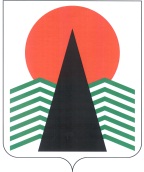 АДМИНИСТРАЦИЯ  НЕФТЕЮГАНСКОГО  РАЙОНАпостановлениег.НефтеюганскОб утверждении проекта организации и застройки территории садоводческого некоммерческого товарищества «Виктория плюс»В соответствии со статьей 32 Федерального закона от 15.01.1998 № 66-ФЗ 
«О садоводческих, огороднических и дачных некоммерческих объединениях граждан» (в редакции, действующей до 01.03.2015), частью 8 статьи 34 Федерального закона от 23.06.2014 № 171-ФЗ «О внесении изменений в Земельный кодекс Российской Федерации и отдельные законодательные акты Российской Федерации», на основании заявления председателя садоводческого некоммерческого товарищества «Виктория плюс» от 21.03.2017  п о с т а н о в л я ю:Утвердить проект организации и застройки территории садоводческого некоммерческого товарищества «Виктория плюс» (далее – СНТ «Виктория плюс»), 
в отношении земельного участка с кадастровым номером 86:08:0020801:13415, категория земель: земли сельскохозяйственного назначения, разрешенное использование: садоводство (код 1.5), расположенного по адресу: Ханты-Мансийский автономный округ - Югра, Нефтеюганский район, СНТ «Виктория плюс», общей площадью 16374 кв.м,  согласно приложению. Количество земельных участков – 19 шт., в том числе 16 садовых участков  общей площадью 14000 кв.м, земельный участок для проезда площадью 1535 кв.м, земли общего пользования – 482 кв.м и неиспользованные земли – 357 кв.м.Департаменту градостроительства и землепользования администрации района (А.Д.Калашников) разместить материалы проекта организации и застройки СНТ «Виктория плюс» в информационной системе обеспечения градостроительной деятельности Нефтеюганского района.Настоящее постановление подлежит опубликованию в газете «Югорское обозрение» и размещению на официальном сайте органов местного самоуправления Нефтеюганского района.Контроль за выполнением постановления возложить на директора 
департамента имущественных отношений – заместителя главы Нефтеюганского 
района Ю.Ю.Копыльца.Глава района							Г.В.Лапковская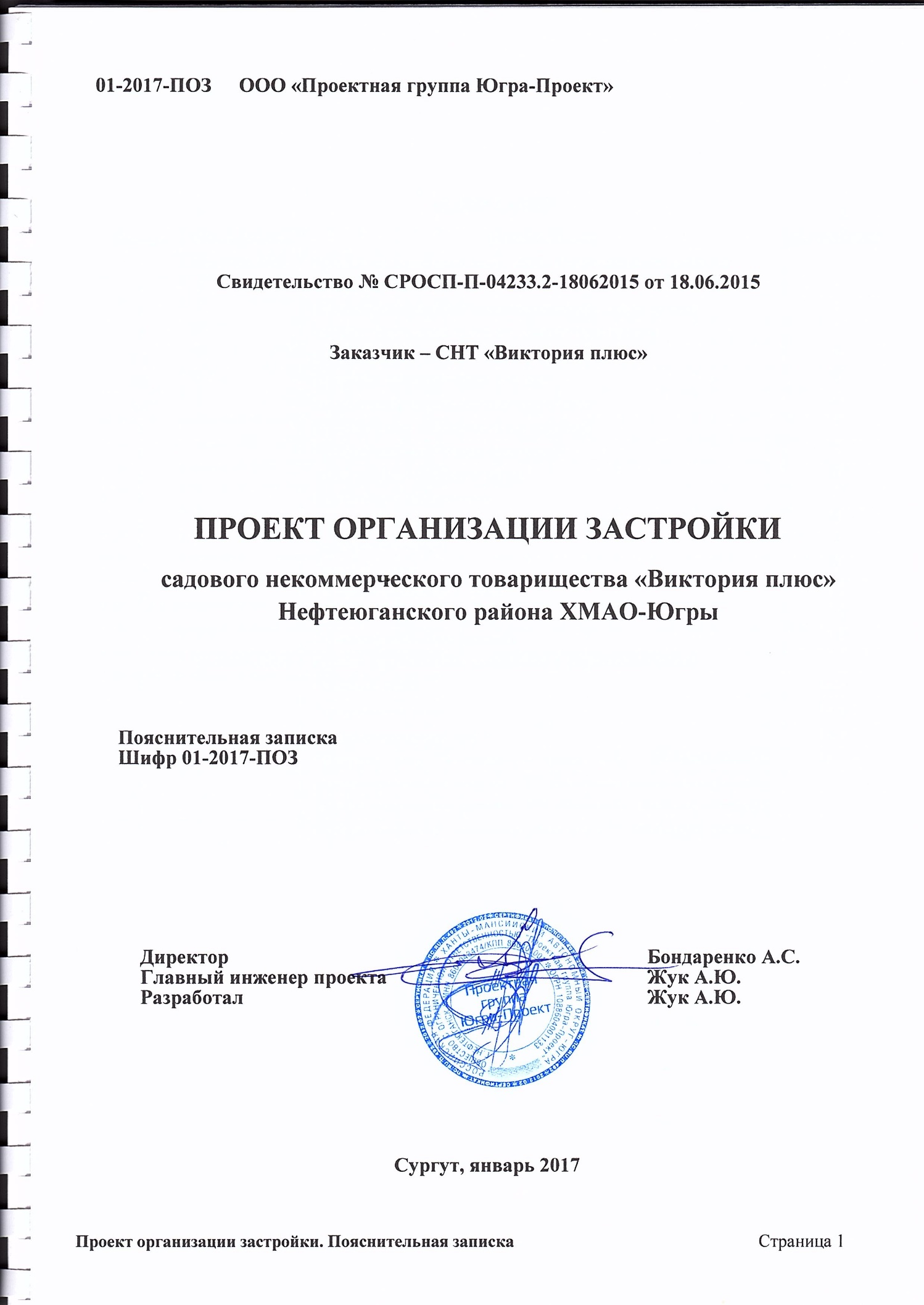 1. Общие данныеПроект организации застройки в границах земельного участка, с кадастровым номером 86:08:0020801:13415 и местоположением: Ханты-Мансийский автономный округ – Югра, Нефтеюганский район, СНТ «Виктория плюс». Данный земельный участок предназначен для садоводства.Проект организации застройки разработан в рамках заключенного договора.Проект организации застройки подготовлен в целях:обеспечения устойчивого развития и использования данной территорииопределения границ земельных участков, предназначенных для осуществления хозяйственной деятельности на сельскохозяйственных угодьях, связанной с производством картофеля, листовых, плодовых, луковичных и бахчевых сельскохозяйственных культур, в том числе с использованием теплиц, а также для осуществления хозяйственной деятельности, в том числе на сельскохозяйственных угодьях, связанной с выращиванием многолетних плодовых и ягодных культур, винограда и иных многолетних культурсоблюдения требований действующего законодательства Российской Федерации.В основу разработки приняты Правила землепользования и застройки Нефтеюганского района Ханты-Мансийский автономный округ – Югры и Опорный план СНТ «Виктория плюс».Опорный план СНТ «Виктория плюс» содержит сведения о фактически сложившемся использовании территории и существующих хозяйственных постройках на момент формирования данного проекта.2. Используемая литература и нормативная документацияСписок использованной литературы:1. Градостроительный кодекс РФ от 29.12.2004 № 190-ФЗ;2. Земельный кодекс РФ от 25.10.2001 № 136-ФЗ;3. Водный кодекс РФ от 03.06.2006 № 74-AP;4. Федеральный закон от 15.04.1998 № 66-ФЗ «О садоводческих, огороднических и дачных некоммерческих объединениях граждан»;5. Федеральный закон от 06.10.03 № 131-ФЗ «Об общих принципах организации местного самоуправления в Российской Федерации»;6. Федеральный закон от 22.07.2008 № 123-ФЗ «Технический регламент о требованиях пожарной безопасности»;7. СП 11-106-97 «Порядок разработки, согласование, утверждение и состав проектно-планировочной документации на застройку территорий садоводческих (дачных) объединений граждан (с Изменением № 1)» утвержденный постановлением Госстроя России № 17 от 12.03.2001;8. СП 53.13330.2011 Планировка и застройка территорий садоводческих (дачных) объединений граждан, здания и сооружения. Актуализированная редакция СНиП 30-02-97;9. Правила землепользования и застройки межселенной территории Нефтеюганского района (утв. Решением Думы Нефтеюганского района от 25.09.2013 (в ред. от 24.08.2016 № 776).3. Анализ современного использования территории3.1 Существующее использование территорииЗемельный участок, на котором расположено СНТ «Виктория плюс» (далее СНТ) стоит на государственном кадастровом учете с кадастровым номером 86:08:0020801:13415.В 151 м. восточнее от западной границы СНТ находится участок системы обеспечения добычи нефти куста скважин № 119 Южно-Сургутского месторождения Нефтеюганского района ХМАО – Югры (86:08:0020801:189).Площадь территории СНТ в утверждённых границах составляет 16 374 кв. м.По направлению на запад примерно в 6 км от СНТ по трассе Нефтеюганск-Сургут находится с. п. Сингапай, а по направлению на юго-запад примерно в 13 км находится г.Нефтеюганск, примерно в 5,5 км по направлению на северо-запад – СНТ «Северный». С восточной стороны от СНТ находится СНТ «Виктория», с южной – СОК «Недра»Особенностью участка СНТ является непосредственная близость                                 к СНТ «Виктория» и СОК «Недра».3.2 Природно-климатические условияРельеф, геологическое строение. Нефтеюганский район расположен в лесоболотной зоне средней тайги Западно-Сибирской равнины, в междуречье рек Оби и Иртыша. Он занимает юго-западную часть Среднеобской низменности. Рельеф района слабопологоволнистый, слаборасчлененный, за исключением приречных полос. Средние абсолютные отметки поверхности - 50-.Западно-Сибирская равнина сформировалась в пределах эпигерценской плиты, фундамент которой сложен интенсивно дислоцированными палеозойскими отложениями. Эти породы повсюду покрыты чехлом горизонтально лежащих рыхлых морских и континентальных мезокайнозойских отложений (глин, песчаников, и др.), мощность которых превышает 1 тыс. м., а в некоторых впадинах фундамента достигает 3 - тыс. м. Между палеозойским основанием Западно-Сибирской равнины и ее мезокайназойским покровом многие геологи выделяют осадочные и магматические образования «второго» структурного яруса, в определении объема которого нет единого мненияКлимат. Нефтеюганский район характеризуются резко-континентальным климатом с суровой продолжительной зимой, короткой и бурной весной, непродолжительным летом и короткой осенью.  Зима холодная со средней температурой воздуха в январе от -20˚ до -21˚. Период с устойчивыми морозами длится 150-160 дней, а суммы отрицательных температур за этот период составляют 2600-2800˚ С. Продолжительность залегания снежного покрова 190-200 дней, высота снежного покрова достигает 50-. В понижениях долины Оби отмечается наибольший минимум температуры (-55˚ С). Велика межгодовая изменчивость температуры января (до 15˚ С). Район характеризуется повышенными скоростями ветра, наибольшее значение которых наблюдается в пойме реки Обь. По долинам Оби часто наблюдаются метели и туманы. Зимой, во время сильных устойчивых морозов стоит ясная безветренная погода; морозы в середине зимы прерываются вторжением циклонов, которые приводят к повышению температуры и ветрам с метелями. Лето теплое и влажное. Наиболее тепло в долине Оби, где среднемесячная температура июля +17˚ С. Продолжительность солнечного сияния возрастает до 1800 часов, по сравнению с северными районами ХМАО. Радиационный баланс составляет 1100 МдЖ/м год.Зимой преобладают слабые южные ветры, а летом – северные. Средняя скорость ветра 2-4 м/сек.3.3 Ограничения использования территорииВ рамках разработки проекта организации застройки СНТ в Департаменте градостроительства и землепользования администрации Нефтеюганского района ХМАО-Югры было запрошено градостроительное заключение (Приложение).Согласно данному заключению земельный участок СНТ попадает в санитарно-защитную зону нефтяных скважин (куст скважин № 119 Южно-Сургутского месторождения), частично в охранную зону систем нефте- и газоснабжения и в зону санитарной охраны источников водоснабжения и водопроводов питьевого назначения. В соответствии с п. 5.1 СанПиНа 2.2.1/2.1.1.1200-03 «Санитарно-защитные зоны и санитарная классификация предприятий, сооружений и иных объектов» (Новая редакция, 2008) в санитарно-защитной зоне не допускается размещение объектов для проживания людей. Размещения объектов капитального строительства на участке СНТ также не допускается.В соответствии с ч. 4 ст. 85 Земельного Кодекса РФ «реконструкция существующих объектов недвижимости, а также строительство новых объектов недвижимости, прочно связанных с указанными земельными участками, могут осуществляться только в соответствии с установленными градостроительными регламентами».Согласно Правил землепользования и застройки межселенной территории Нефтеюганского района ХМАО – Югры минимальный процент озеленения в границах санитарно-защитных зон размером до 1 км – 40%.Проектом предусматривается ЛЭП 0.4 кВ., охранная зона составляет 2 м.В охранных зонах запрещается осуществлять любые действия, которые могут нарушить безопасную работу объектов электросетевого хозяйства, в том числе привести к их повреждению или уничтожению, и (или) повлечь причинение вреда жизни, здоровью граждан и имуществу физических или юридических лиц, а также повлечь нанесение экологического ущерба и возникновение пожаров.Таблица 1. Основания для установления сервитутов и обременений4. Архитектурно-планировочные решенияТерритория СНТ расположена в зоне растениеводства (СХЗ 705). Основные виды разрешенного использования земельных участков в зоне СХЗ 705: садоводство (1.5), овощеводство (1.3).План организации застройки СНТ сформирован с учетом сложившейся застройки и фактического использования территории (см. Опорный план).На территории СНТ размещено 19 земельных участков общей площадью                   16 374 кв. м., из них: 16 садовых участков площадью 14 000 кв. м., 1 земельный участок для проезда площадью 1 535 кв. м., 1 участок общего пользования (для обустройства коммуникаций и инфраструктуры - ЛЭП и пр. - 482 кв. м.) и неиспользованные земли (ров, полоса вдоль проезда – 357 кв. м.). Минимальная площадь садового участка, входящего в СНТ (Таблица 2), не меньше 400 кв. м., а максимальная – не более 1 500 кв. м., что соответствует требованиям к предельным минимальным и максимальным размерам земельных участков Правил землепользования и застройки межселенной территории Нефтеюганского района ХМАО – Югры.Таблица 2. Площади земельных участков СНТ «Виктория плюс»5. Технико-экономические показателиВ соответствии с архитектурно - планировочным решением территория СНТ имеет технико-экономические показатели, представленные в Таблице 3.Таблица 3. Технико-экономические показатели СНТ «Виктория плюс»6. Транспортная инфраструктураВъезд на территорию СНТ осуществляется с трассы Нефтеюганск-Сургут между участками №№ 1 и 16 с территории соседнего СНТ «Виктория».По территории СНТ предусмотрен проезд, шириной местами от 3,5 м до 10,6 м в зависимости от ранее сложившихся границ фактического использования прилегающих к проезду земельных участков. Также предусмотрен разворот на перекрестке основных улиц в районе участков №№ 5, 9, 12, 15 и тупиковые развороты в районе участков №№ 4, 6, 7 и участков №№ 12, 13. Тупиковый разворот в районе участков №№ 4, 6, 7 увеличен за счет засыпки части оврага.Кроме того, имеется сквозной проезд (пролесок) в районе участка № 11 на территорию СОК «Недра».Проезд к участкам № 3 и № 17 осуществляется через территорию                                 СНТ «Виктория» (см. Обзорную схему).Подъезд осуществляется к каждому садовому участку. Внешняя дорожная сеть остается без реконструкций и строительства.7. Инженерное обеспечениеУстройство инженерных коммуникаций настоящим проектом не предусмотрено. 8. Водоснабжение, водоотведение и канализацияЦентральное водоснабжение, водоотведение и канализация СНТ настоящим проектом не предусматривается.Снабжение хозяйственно-питьевой водой будет производиться автономно - 
от шахтных и мелкотрубчатых колодцев, каптажей родников с соблюдением требований, изложенных в СанПиН 2.1.4.1110. В частном порядке питьевая вода будет завозиться пользователями садовых участков самостоятельно.Сбор, удаление и обезвреживание нечистот будет неканализованными, с помощью местных очистных сооружений, размещение и устройство которых осуществляется с соблюдением соответствующих норм и согласованием в установленном порядке. Будут использоваться одно и двухкамерные септики с размещением от границ участка не менее 1 м. Сбор и обработка стоков душа, бани, сауны и хозяйственных сточных вод следует производиться в фильтровальной траншее с гравийно-песчаной засыпкой или в других очистных сооружениях, расположенных на расстоянии не ближе 1 м от границы соседнего участка. 9. ЭлектроснабжениеЭлектроснабжение СНТ осуществляется на основании договора с СНТ «Виктории» о предоставлении услуг электроснабжения (см. Приложение). Источник питания – КТПН-6/0,4 кВ – 400 кВа, Скв 1160, ф. 115-08. Вид прокладки ЛЭП – воздушный. 10. ГазоснабжениеГазоснабжение СНТ настоящим проектом не предусматривается.11. Охрана окружающей средыВ охрану окружающей среды входит комплекс мероприятий, который ведёт к оздоровлению и улучшению жизнедеятельности людей, таких как озеленение. В качестве мероприятий по снижению загазованности и уровня шума трассы Нефтеюганск-Сургут рекомендуется вдоль проезда по территории СНТ на землях общего пользования (участок под ЗОП) организовать посадку деревьев и кустарников, которые обладают газопылеулавливающими свойствами: берёза плосколистная, боярышник даурский, клён мелколистный, рябина амурская и тополь душистый.К санитарно-защитным мероприятиям относится благоустройство и озеленение территории и санитарная очистка. Склад товарно-бытовых отходов настоящим проектом не предусмотрен. Вывоз мусора будет осуществляться пользователями садовых участков самостоятельно.Учитывая, что на садовых участках будет производиться выращивание овощей, ягод, фруктов, рекомендуется: предельно ограничить применение ядохимикатов; использовать минеральные удобрения под запашку; органические удобрения (навоз, помет) выдерживать для обеззараживания не менее одного года, после этого применять с заделкой в грунт.12. Противопожарные мероприятияСуществующая застройка позволяет беспрепятственно эвакуировать людей 
на безопасную территорию в случае пожара, а также обеспечивают доступ пожарных подразделений и средств пожаротушения к объекту пожара.Кроме того, в непосредственной близости (приблизительно в 40 м от проезда между участками №№ 4 и 6 через ров) к территории СНТ, расположен водоём (протока), который может быть использован для пожаротушения. Данная протока наполняется грунтовыми водами, талой водой в весенний период, и не пересыхает 
в течении всего дачного сезона.13. Сметно-финансовые расчетыСметно-финансовые расчеты настоящим проектом не предусматриваются 
в связи с тем, что:- данный проект организации застройки СНТ формируется с учетом сложившейся застройки и фактического использования территории;- строительство новых объектов не планируется;- реконструкция имеющихся объектов не планируется.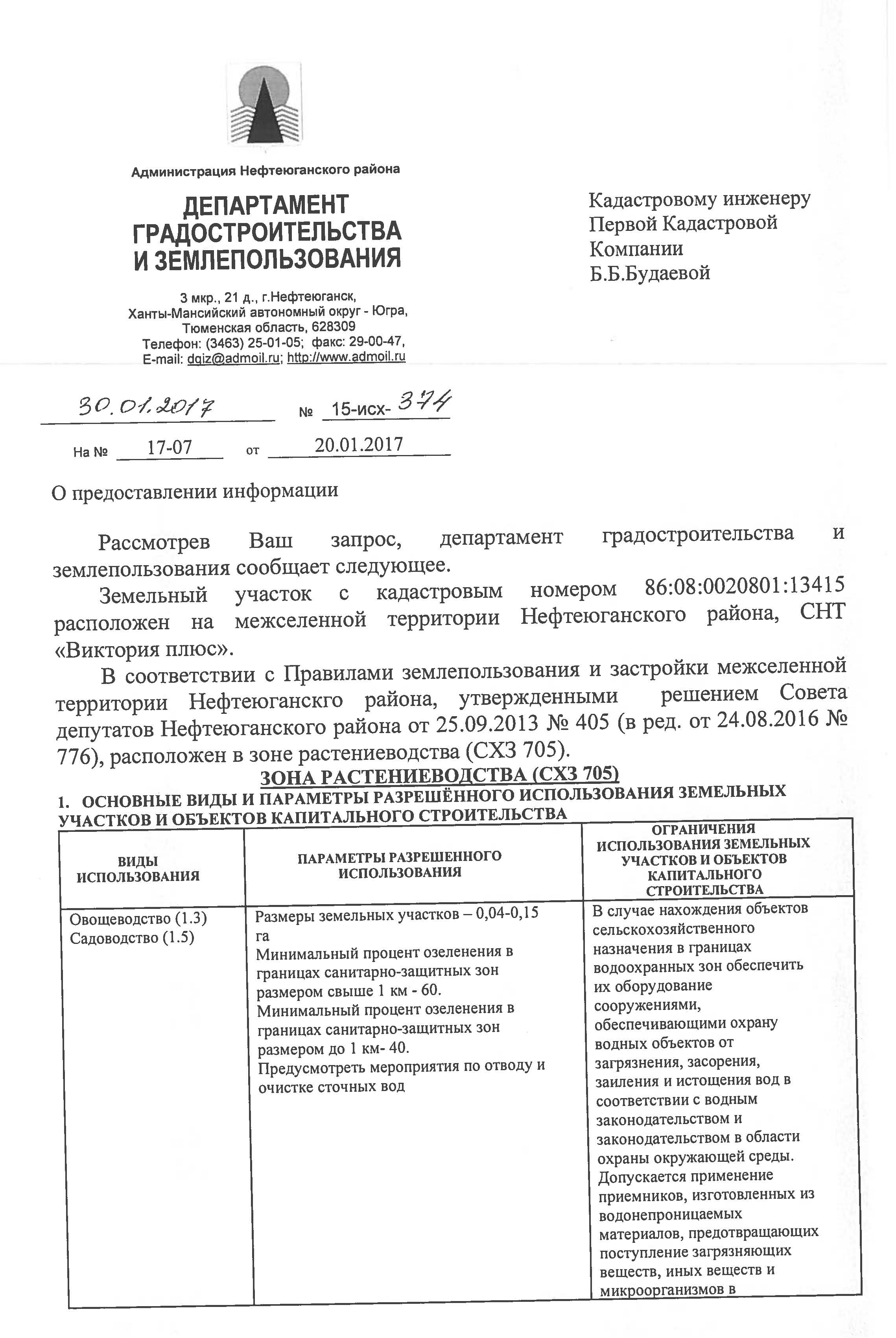 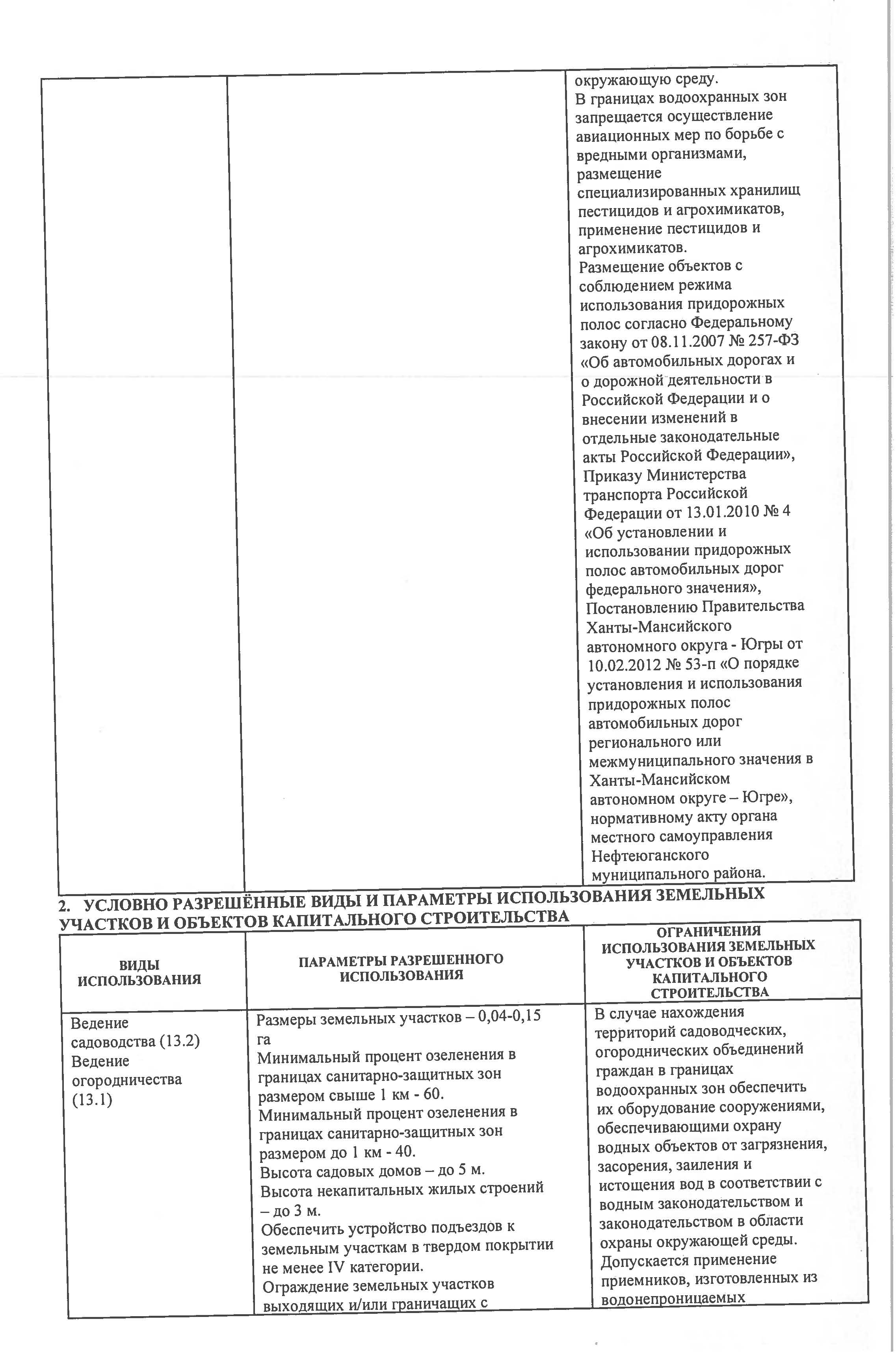 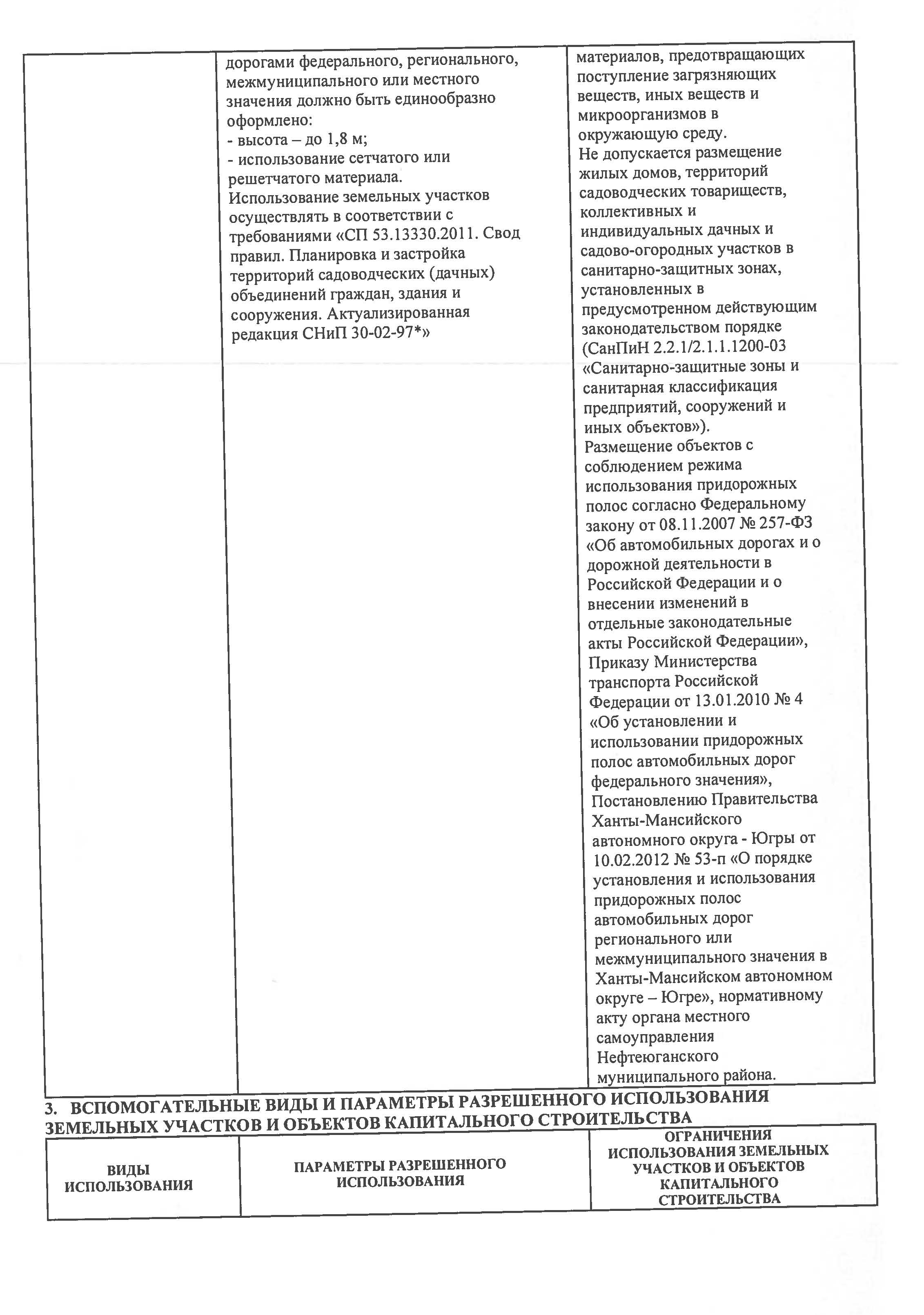 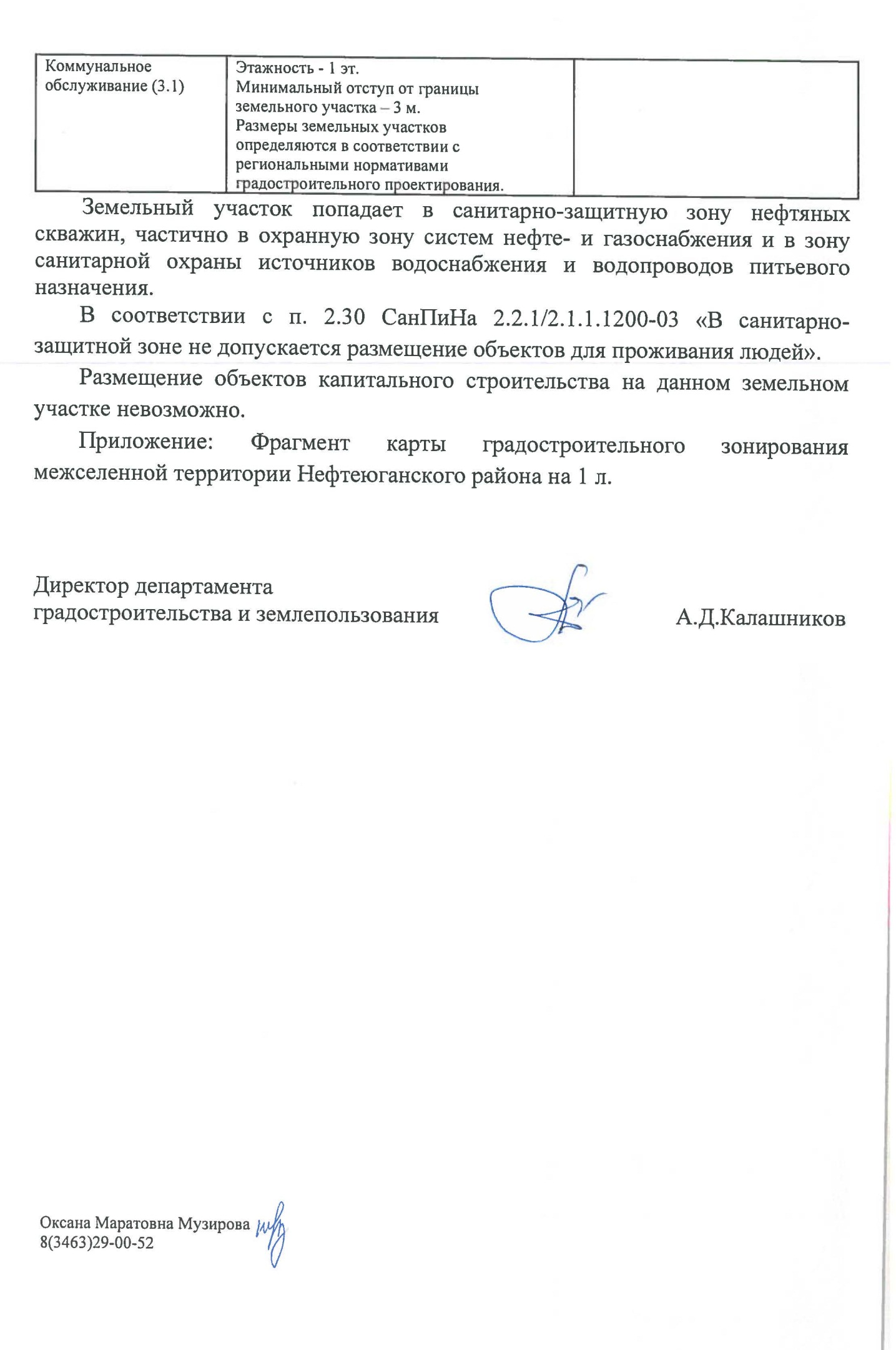 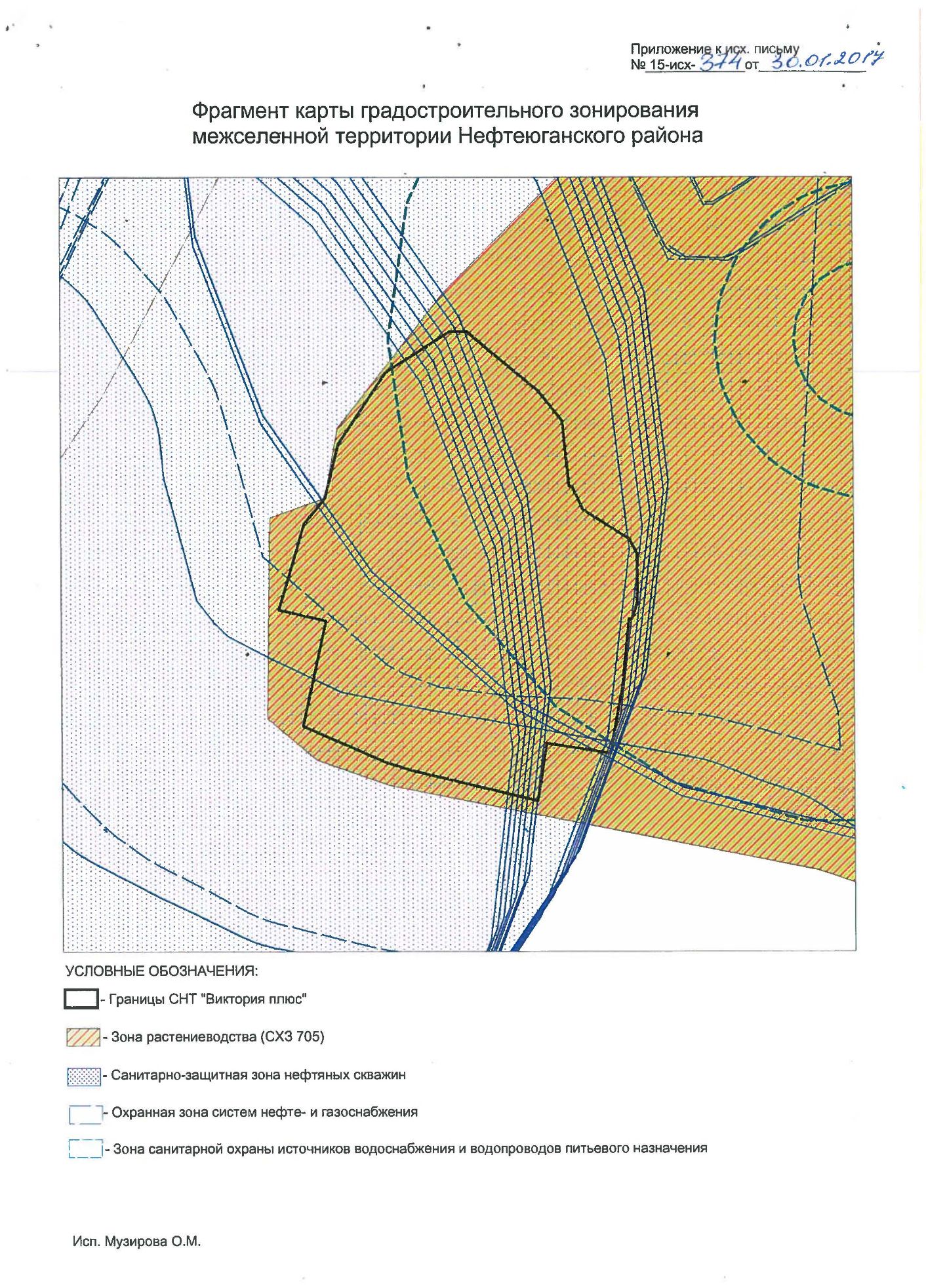 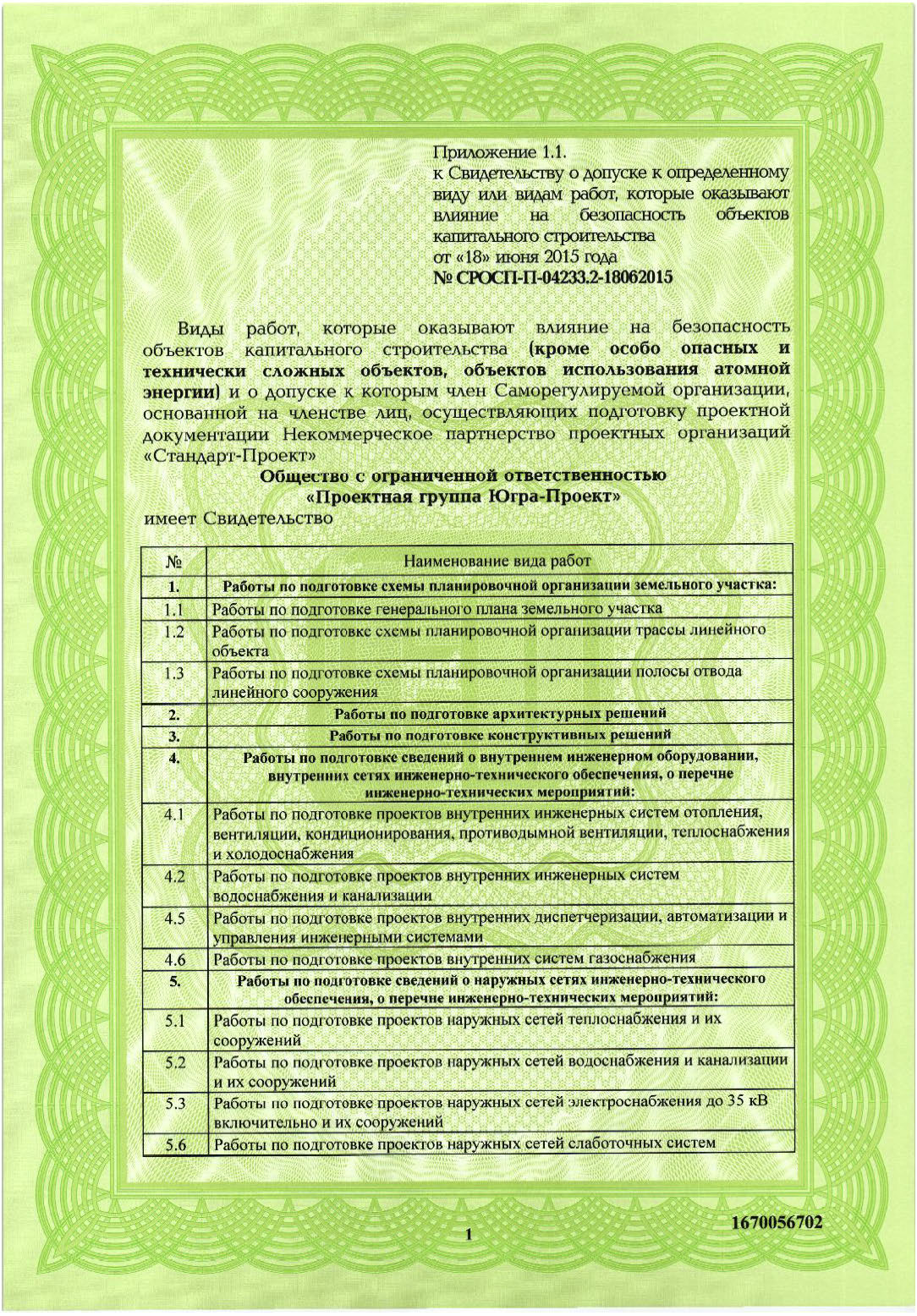 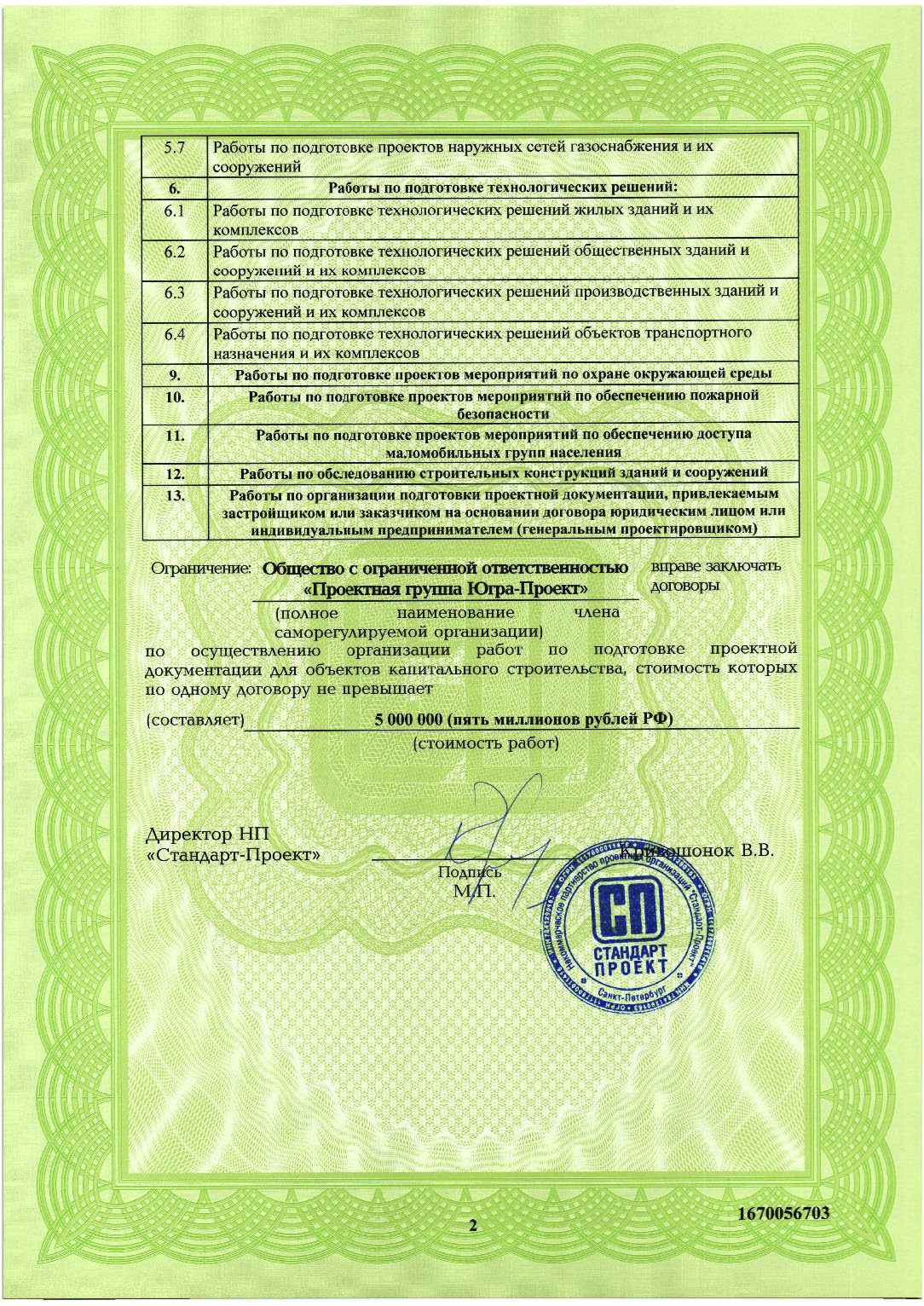 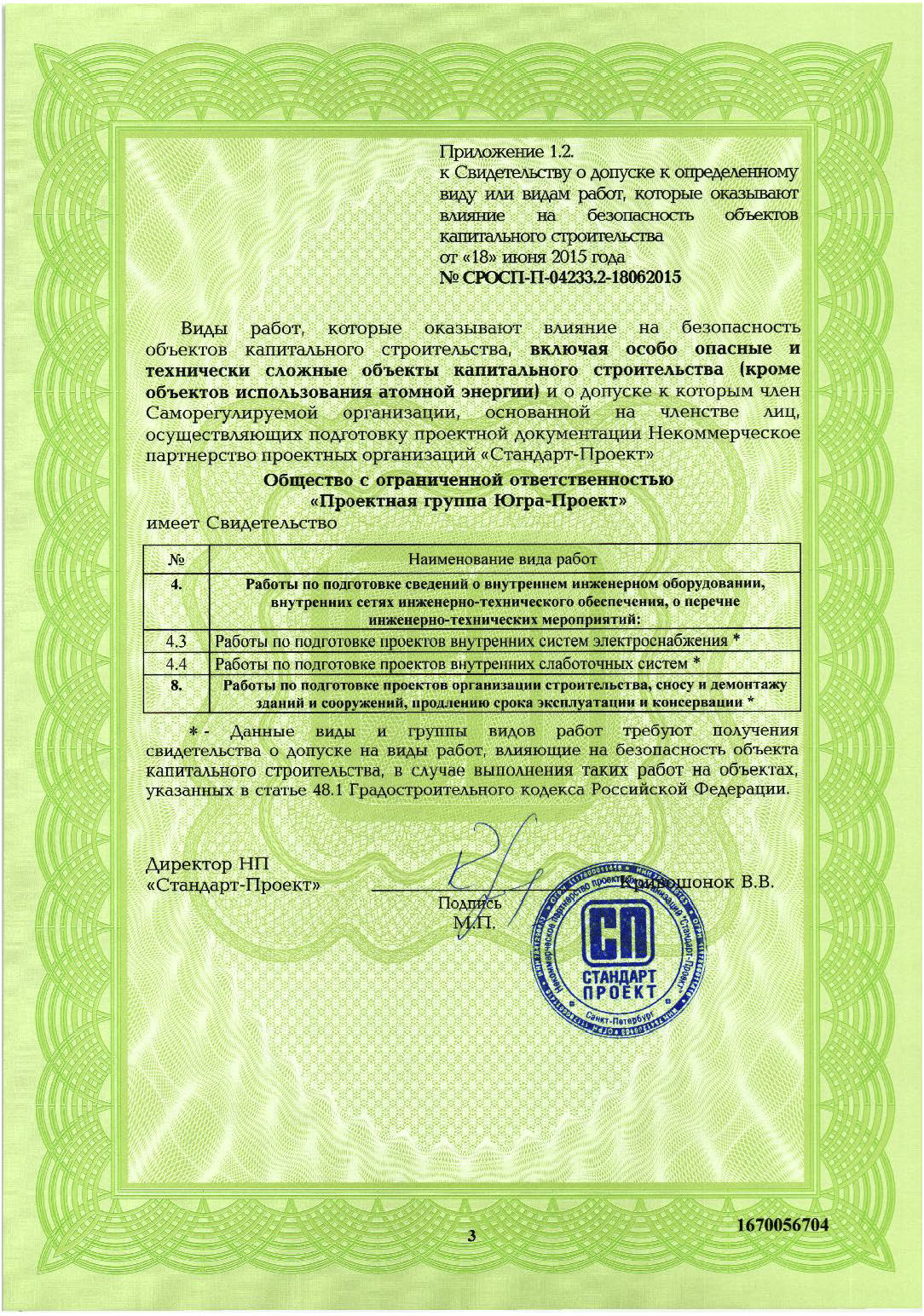 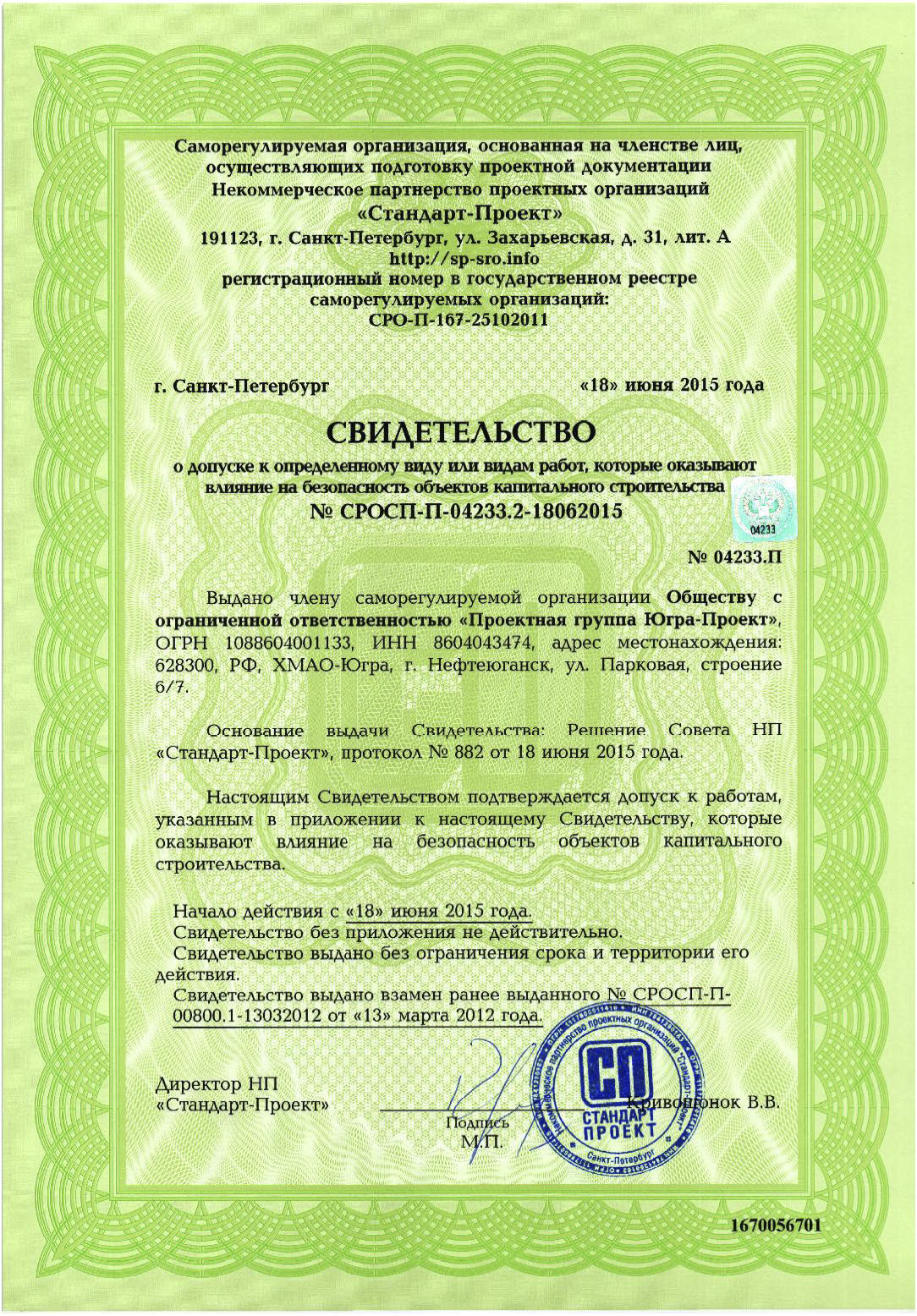 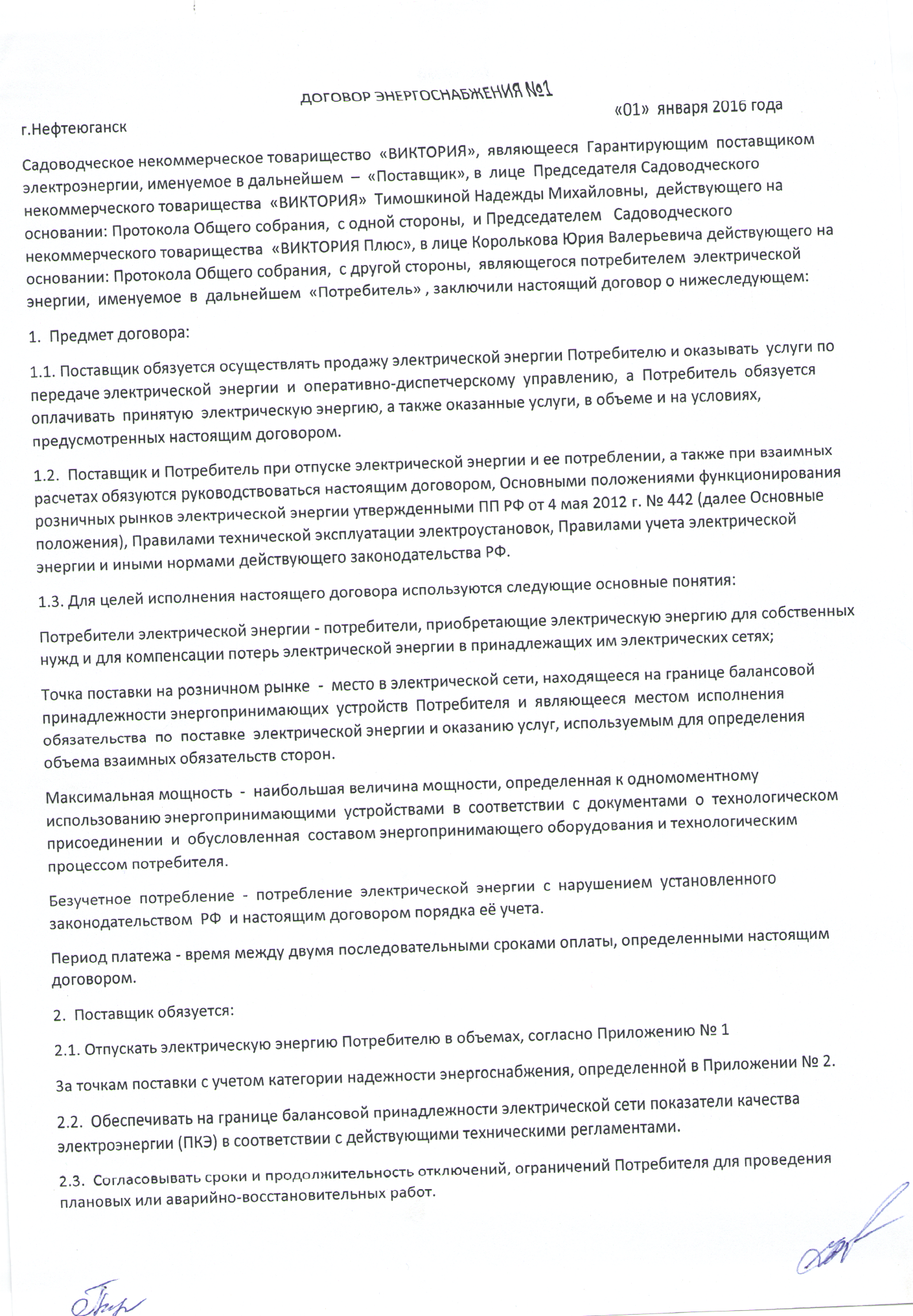 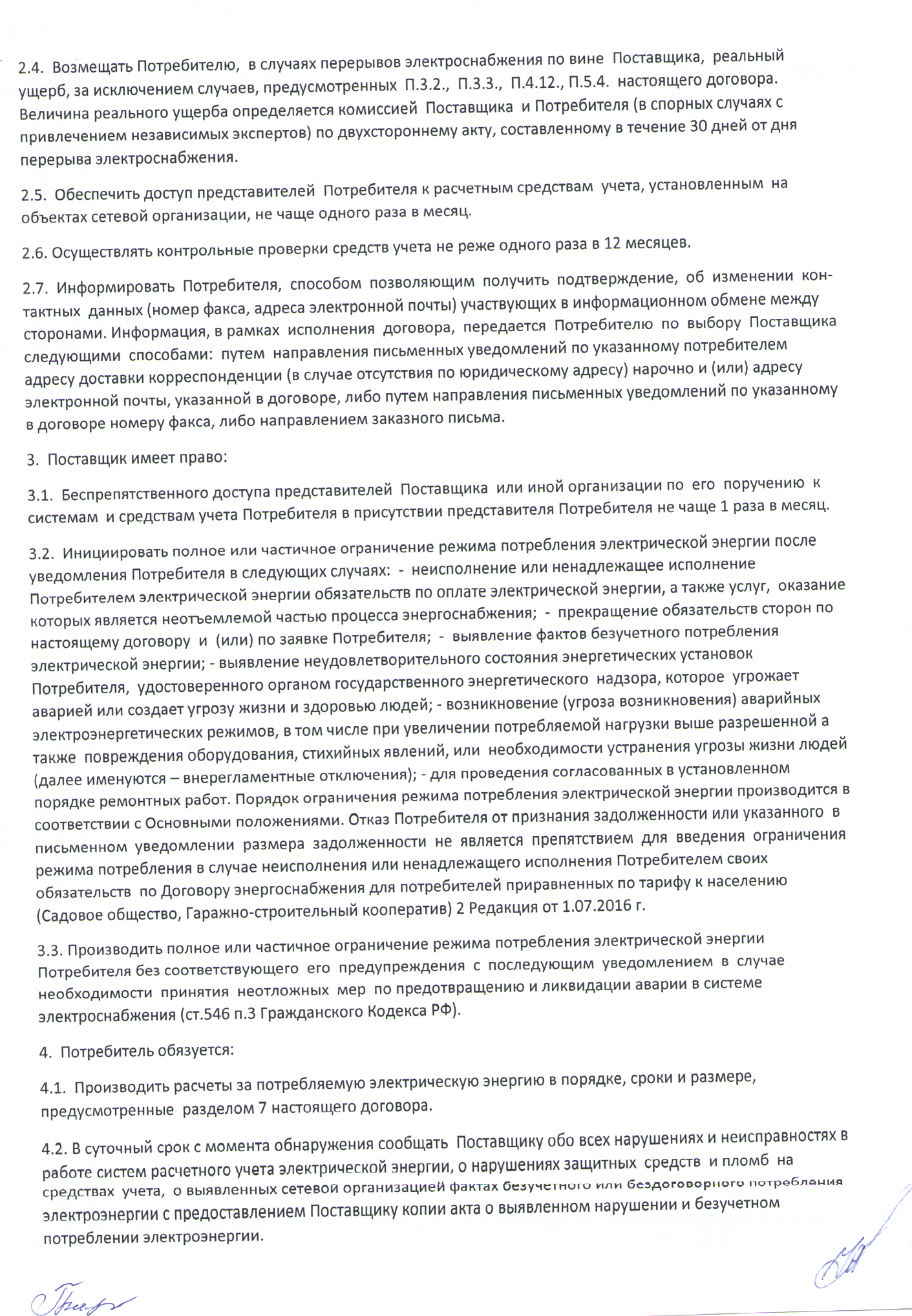 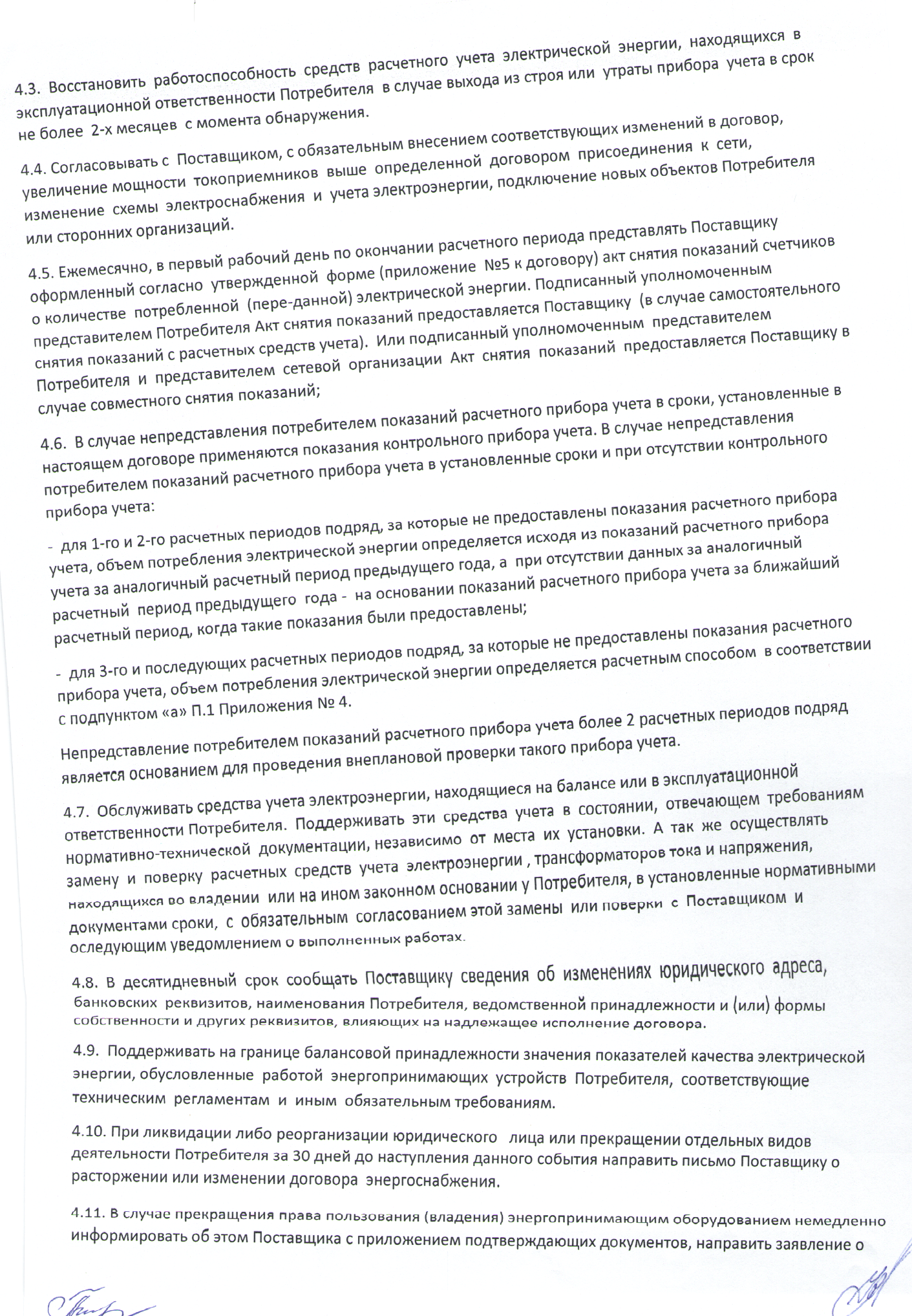 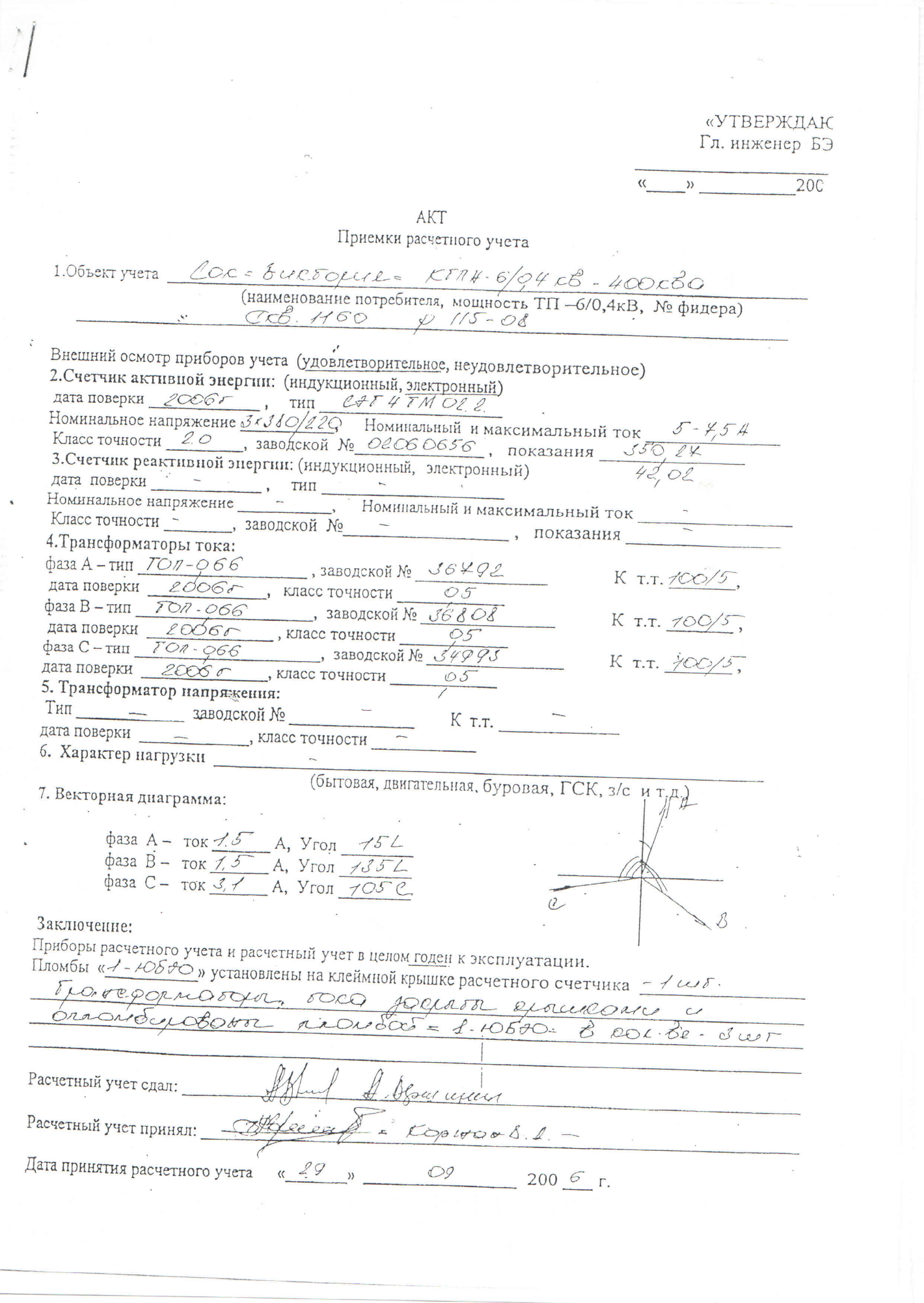 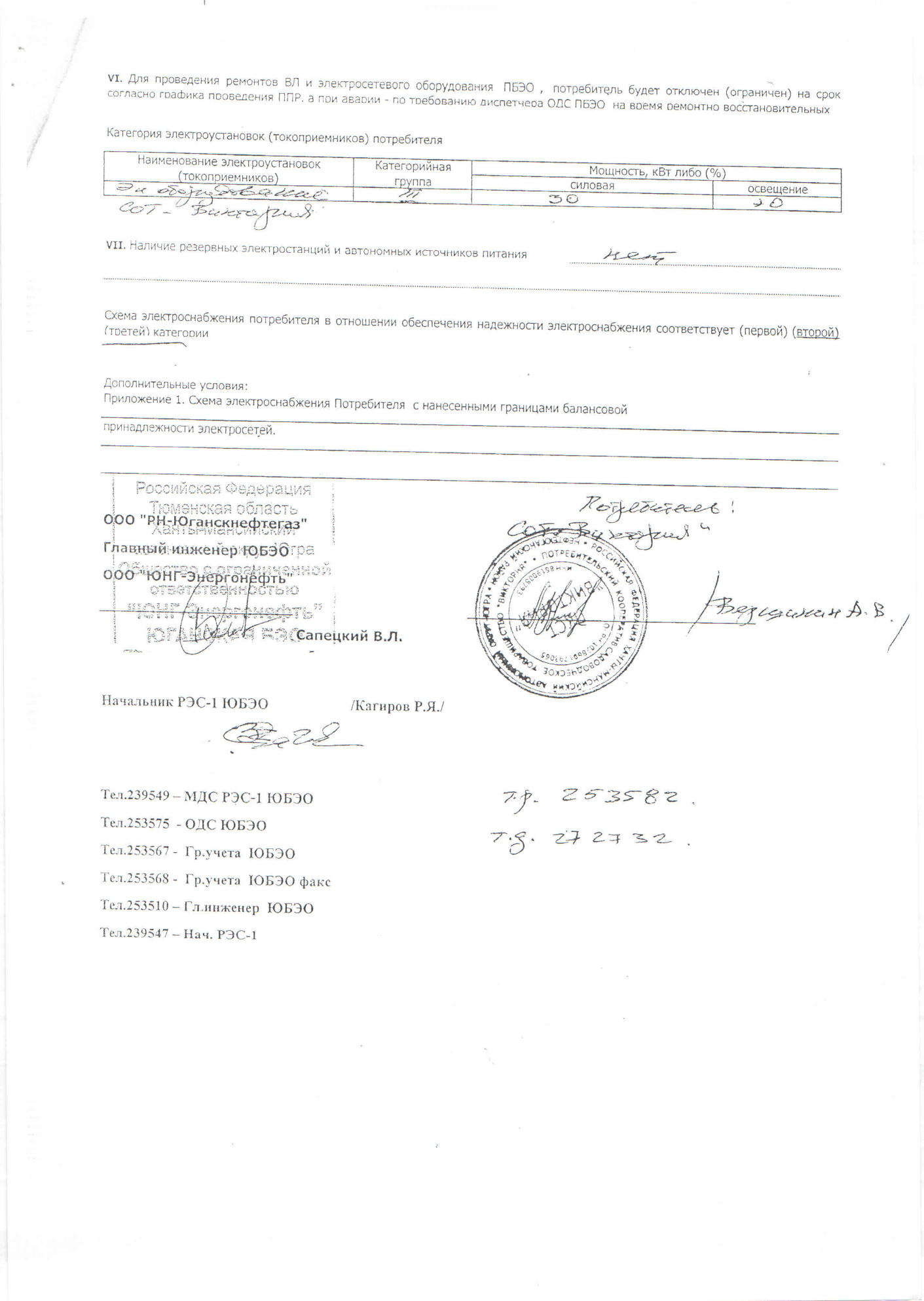 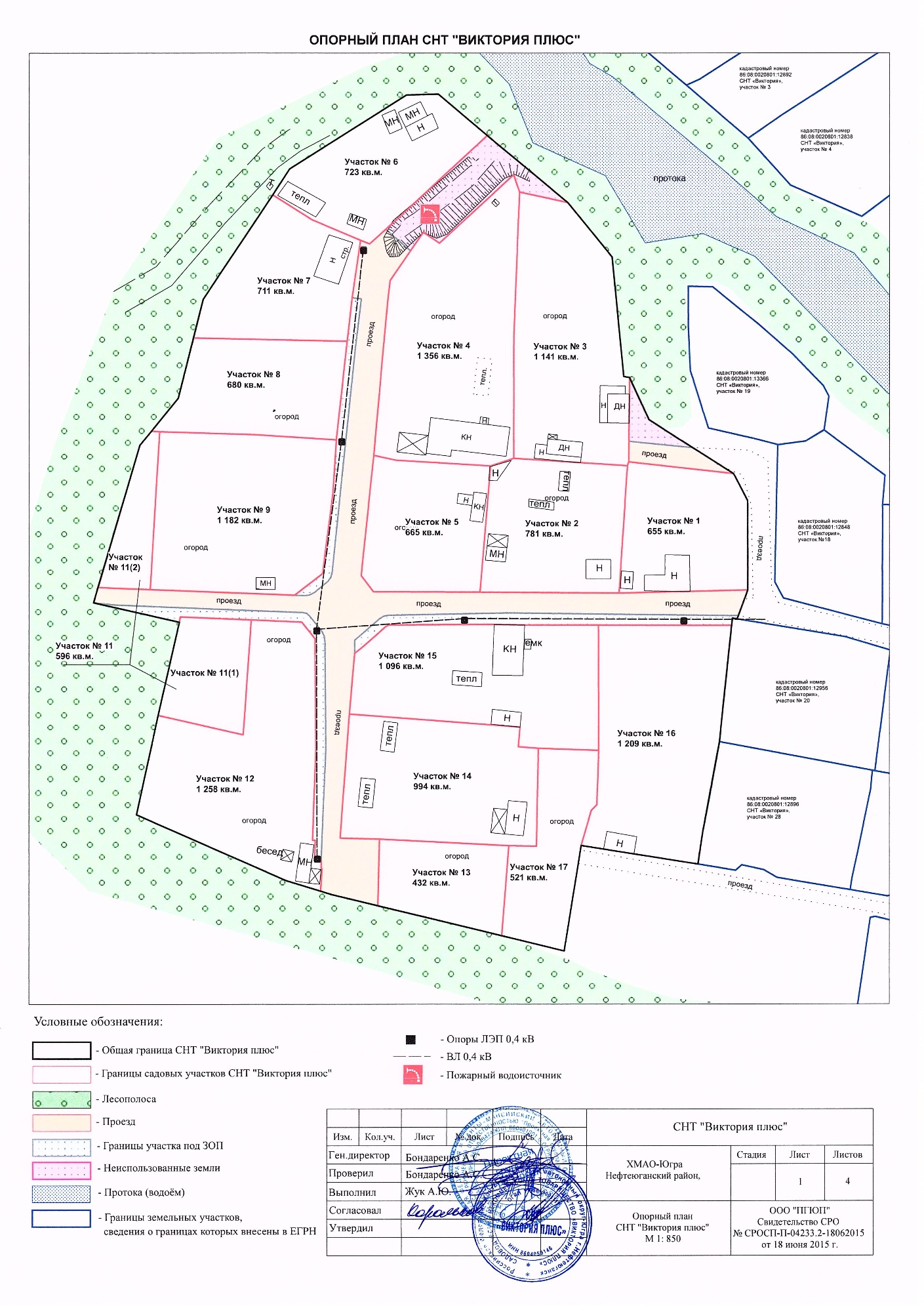 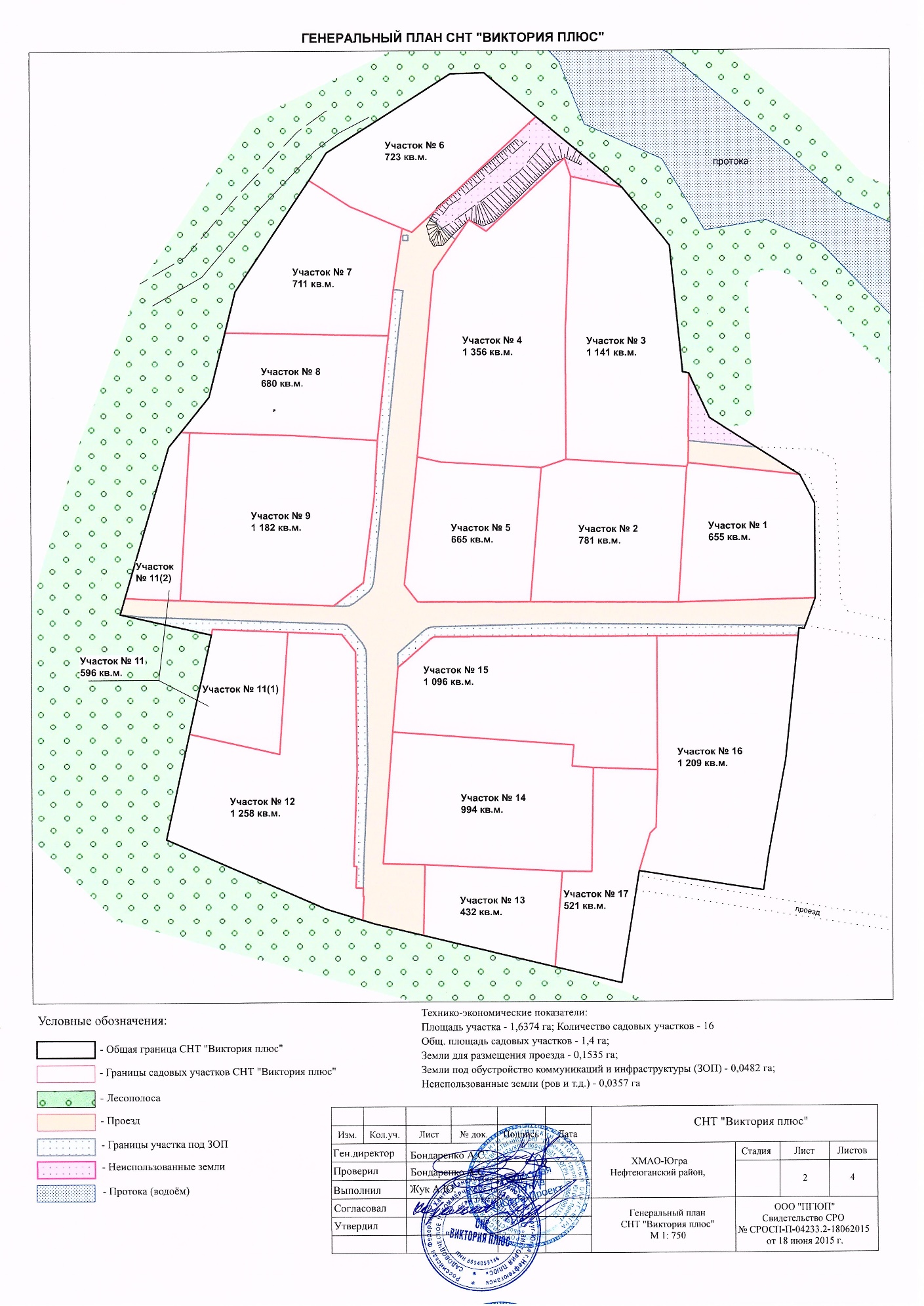 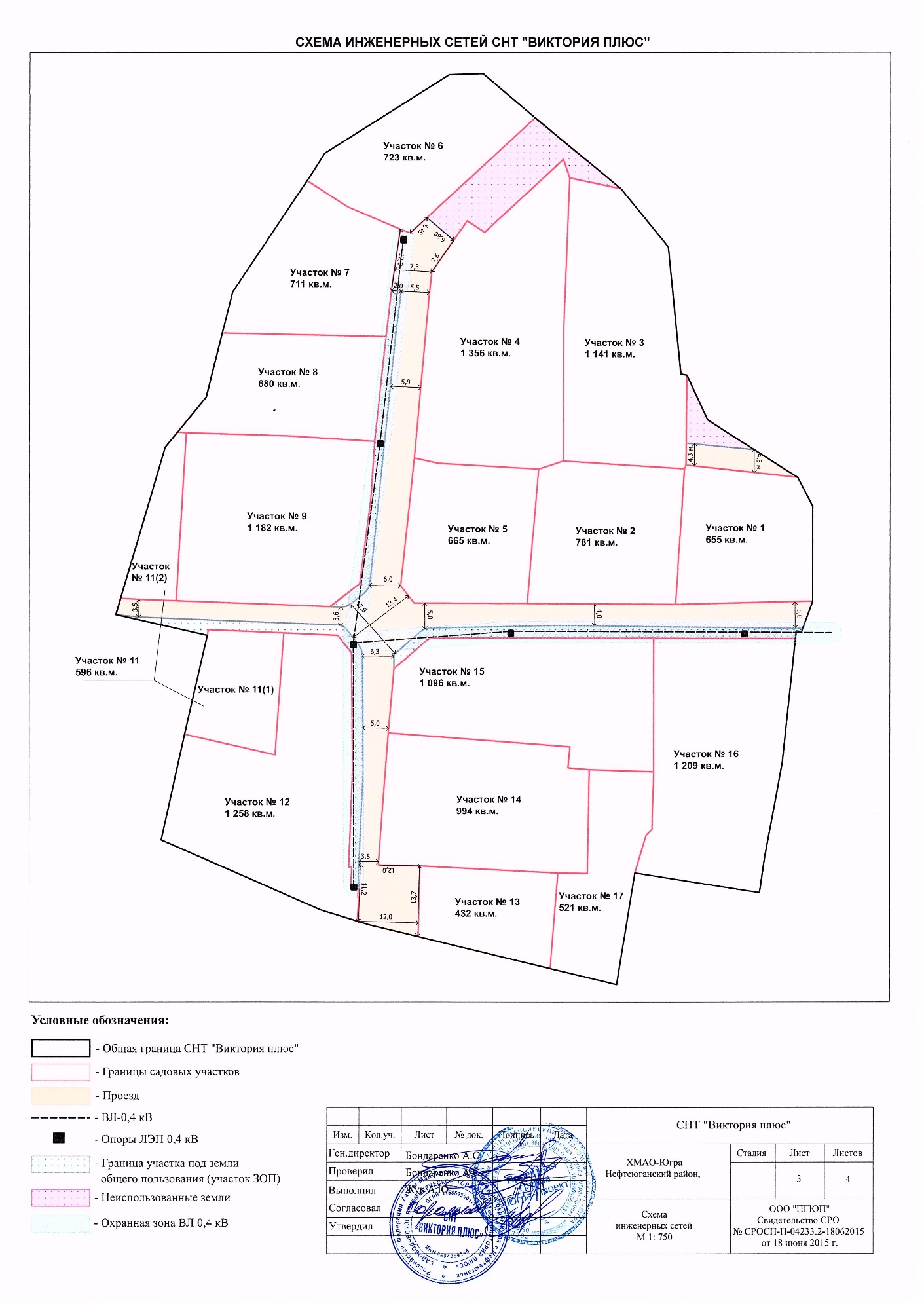 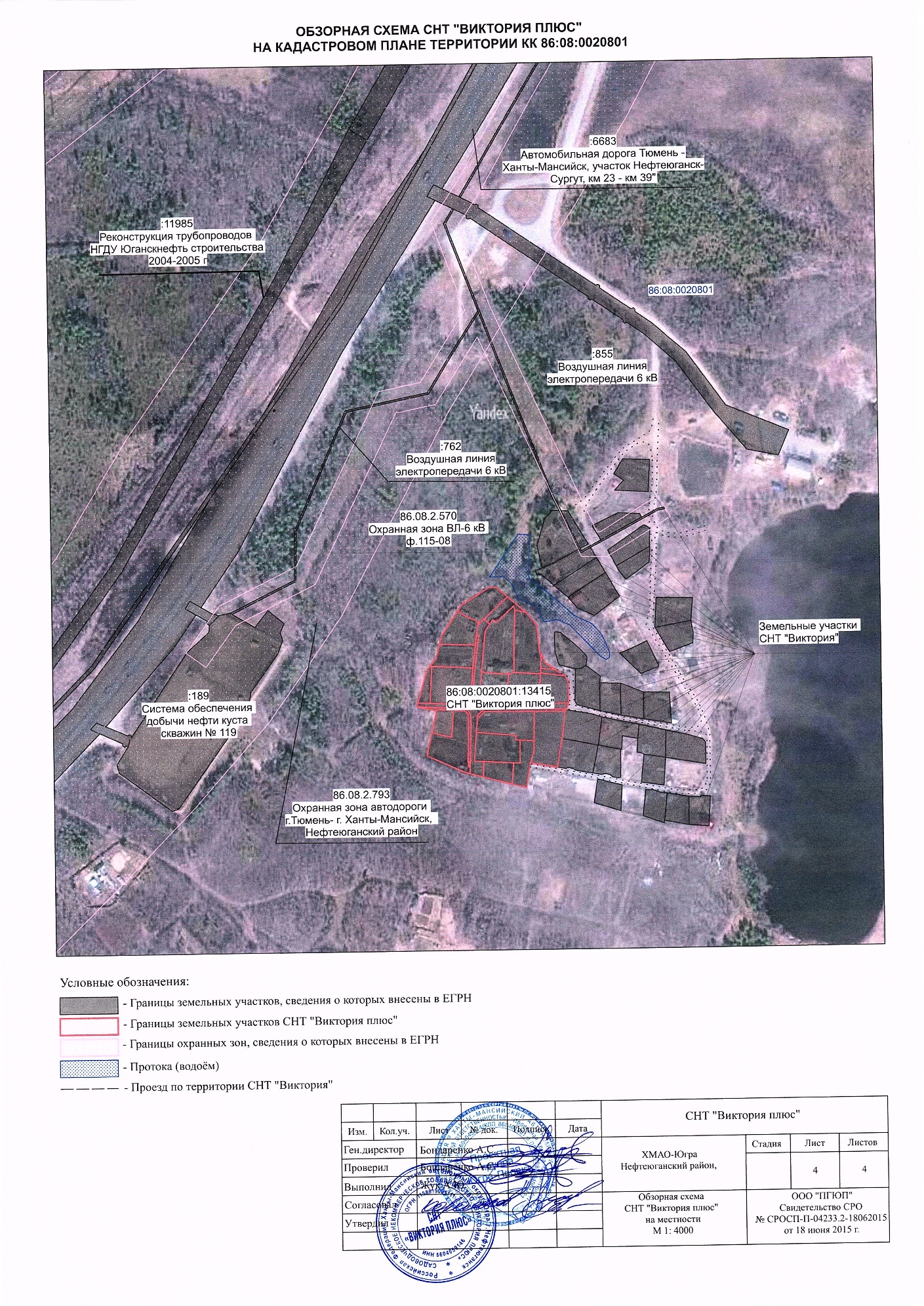 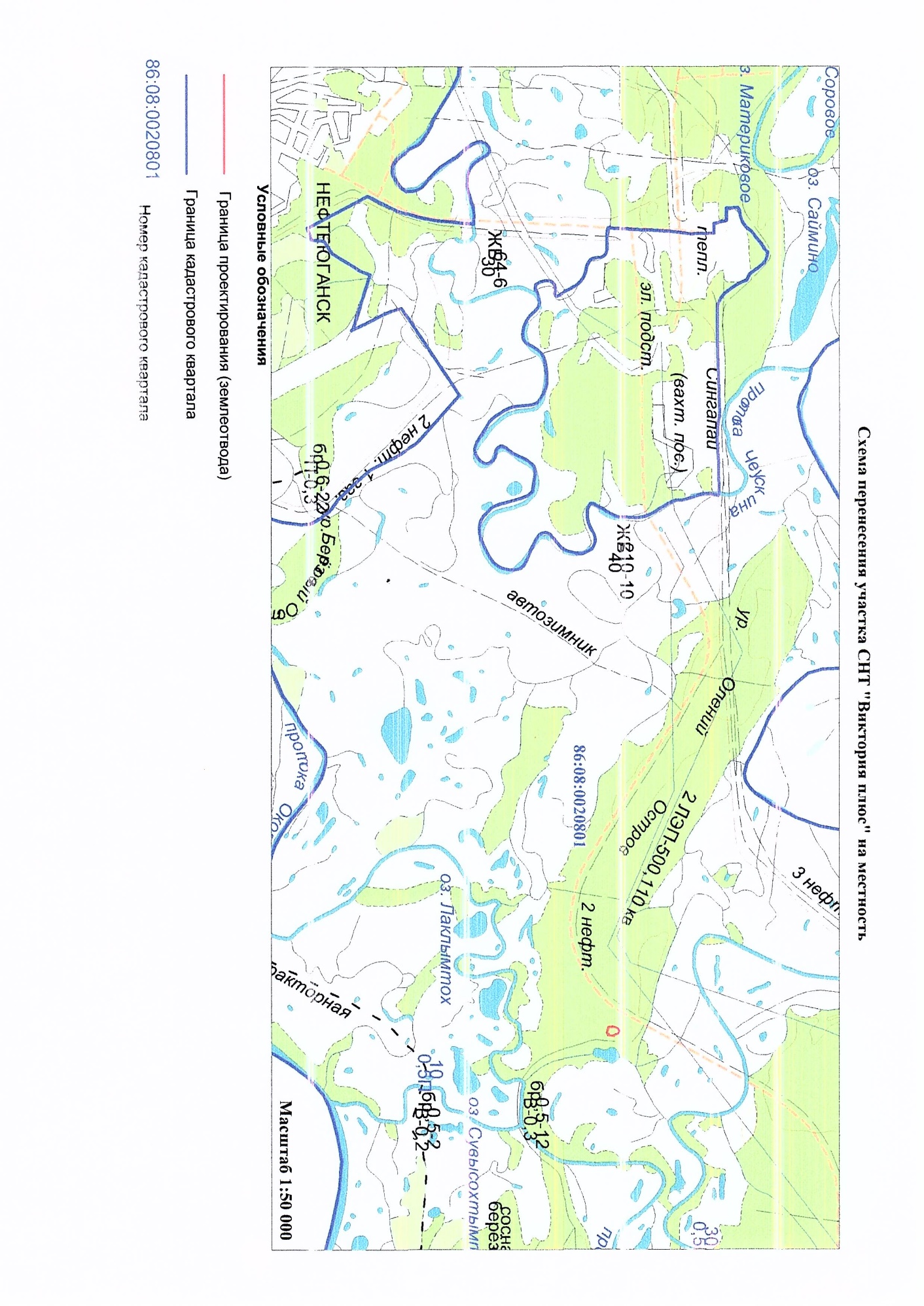 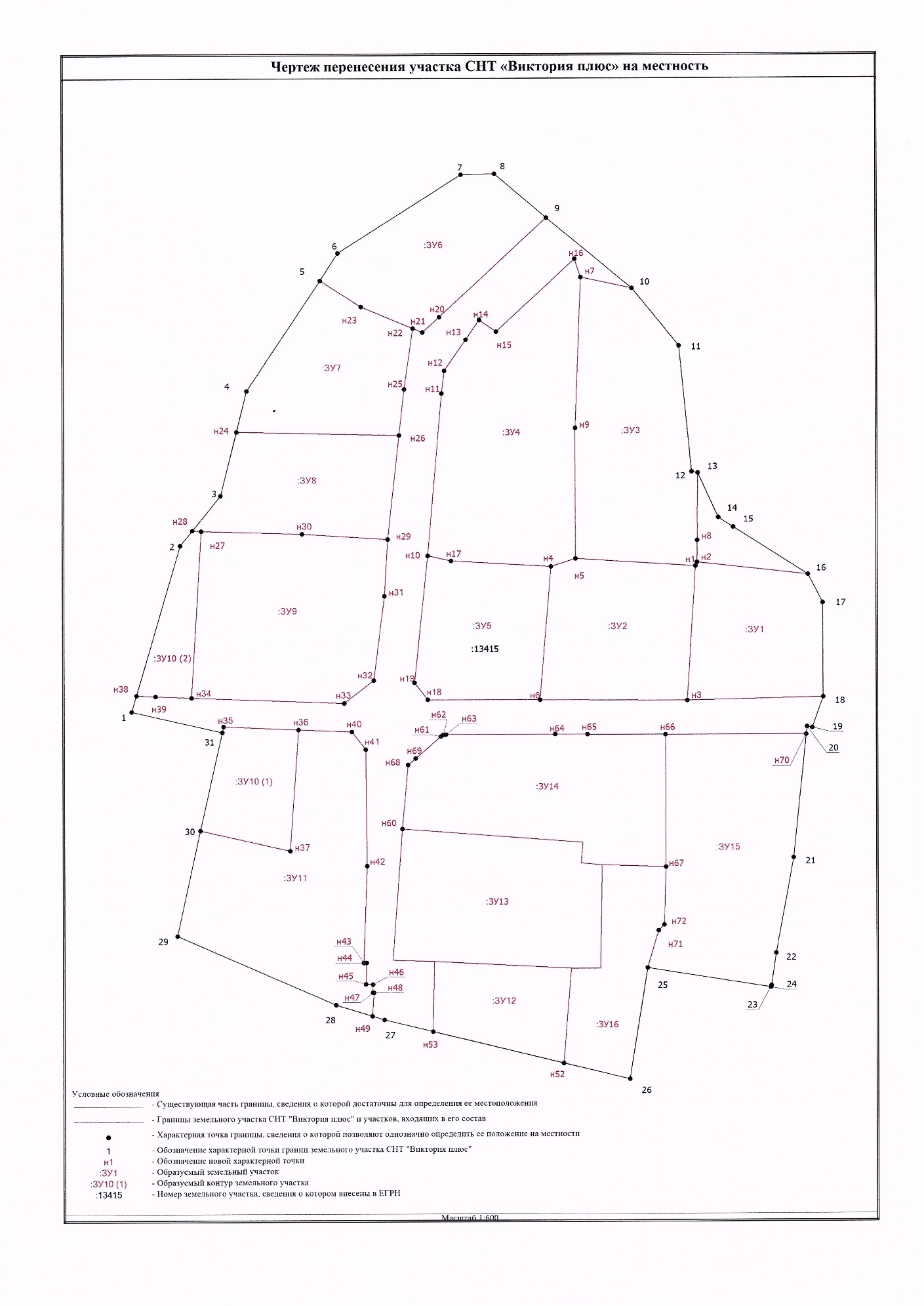 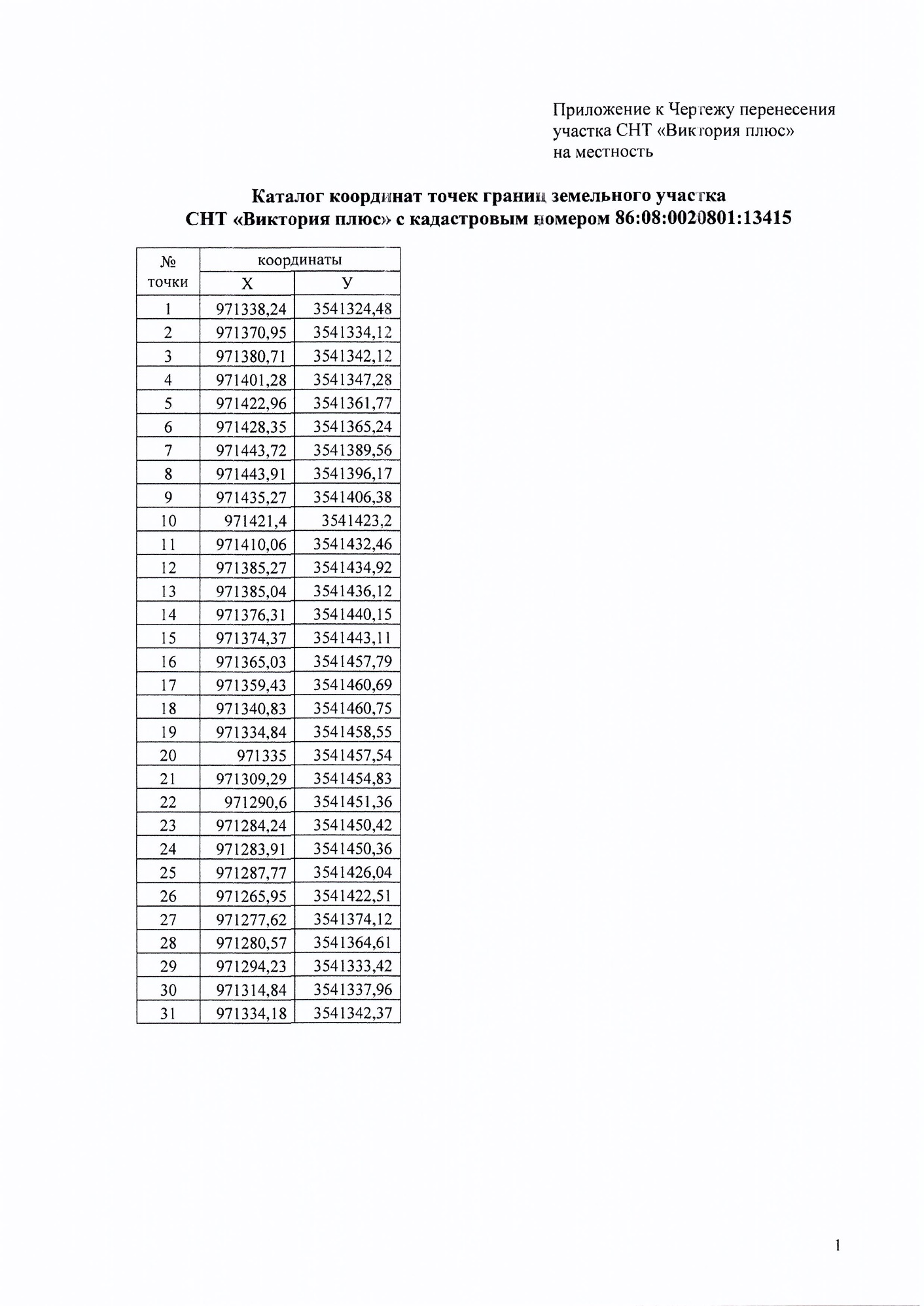 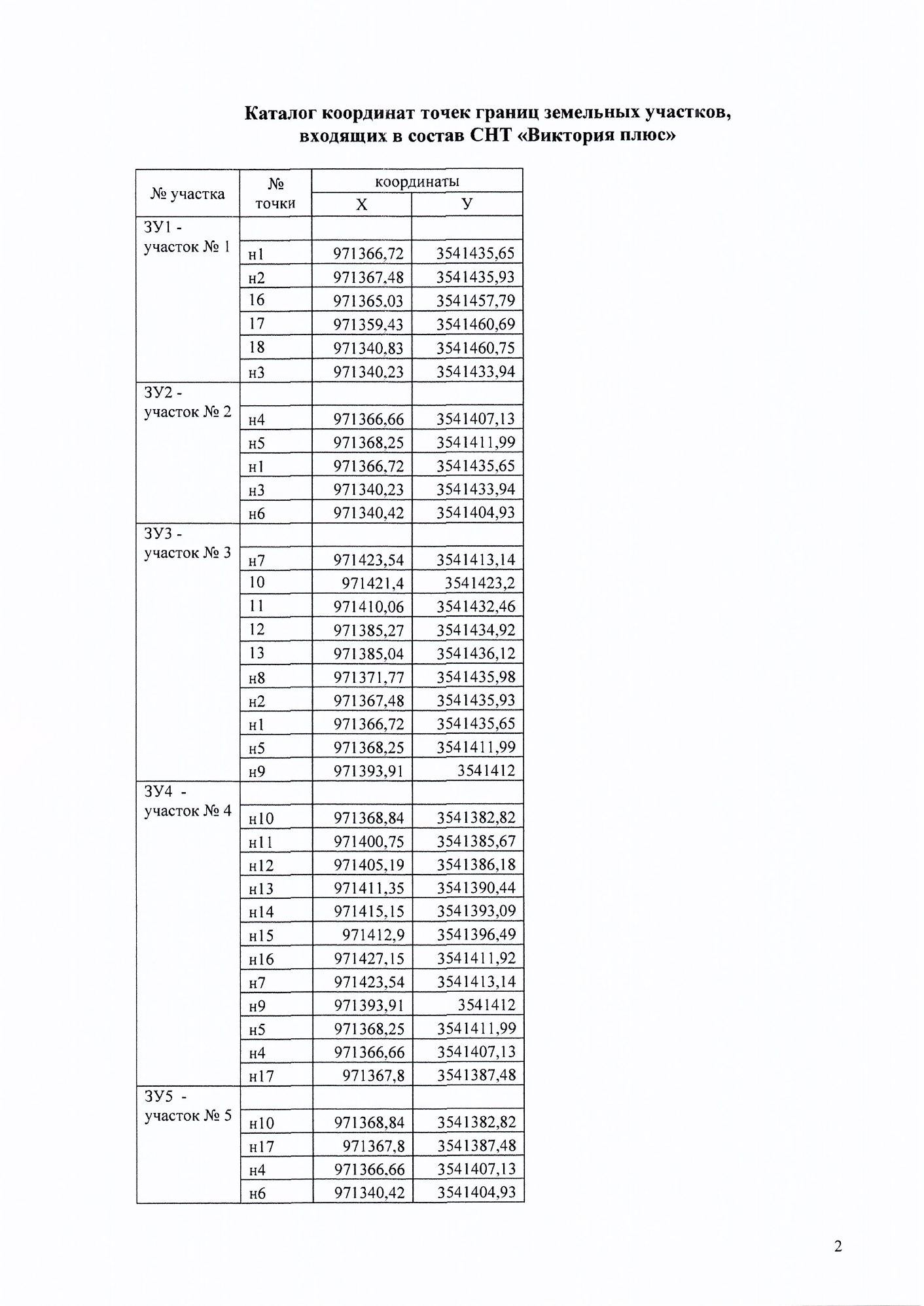 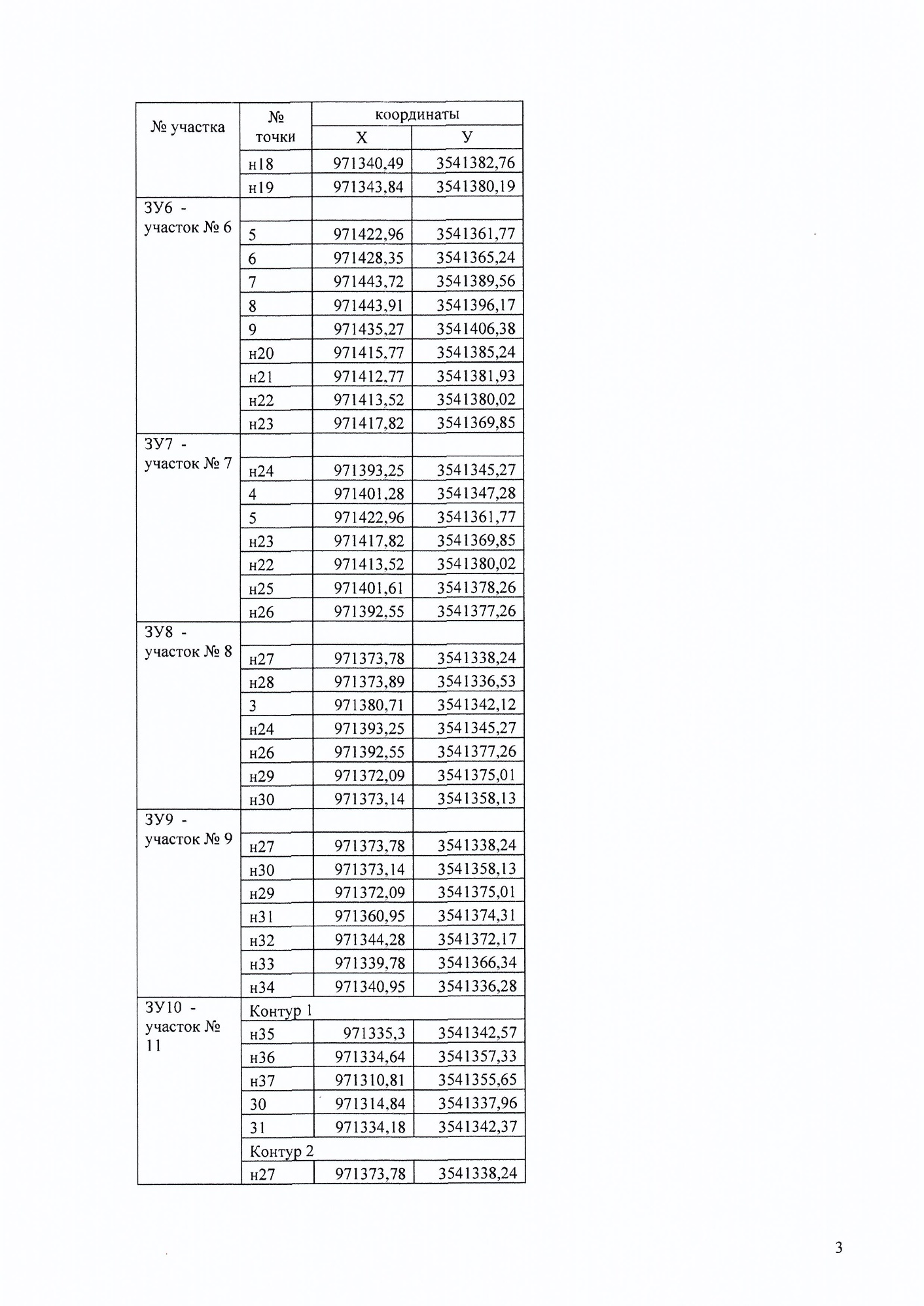 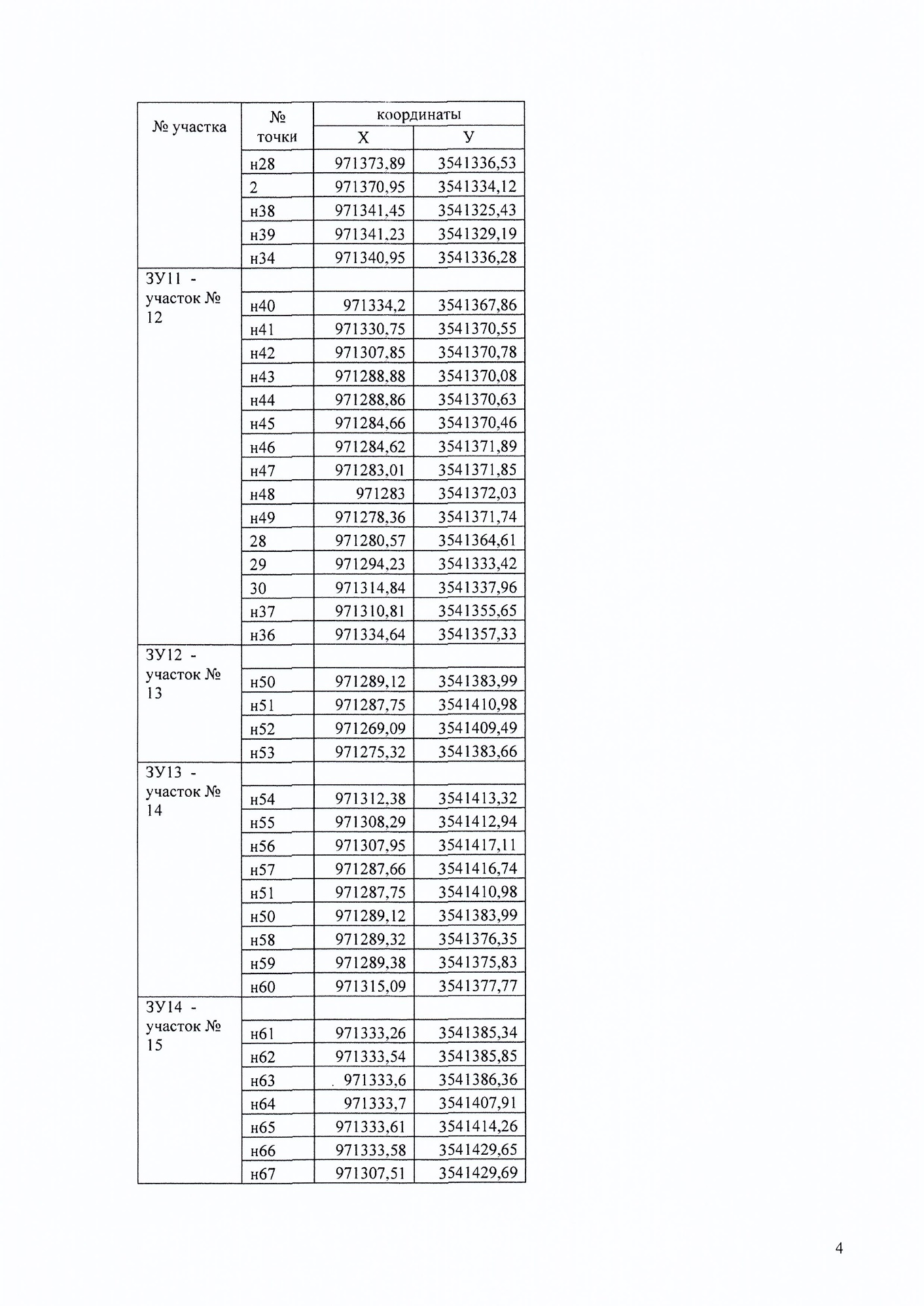 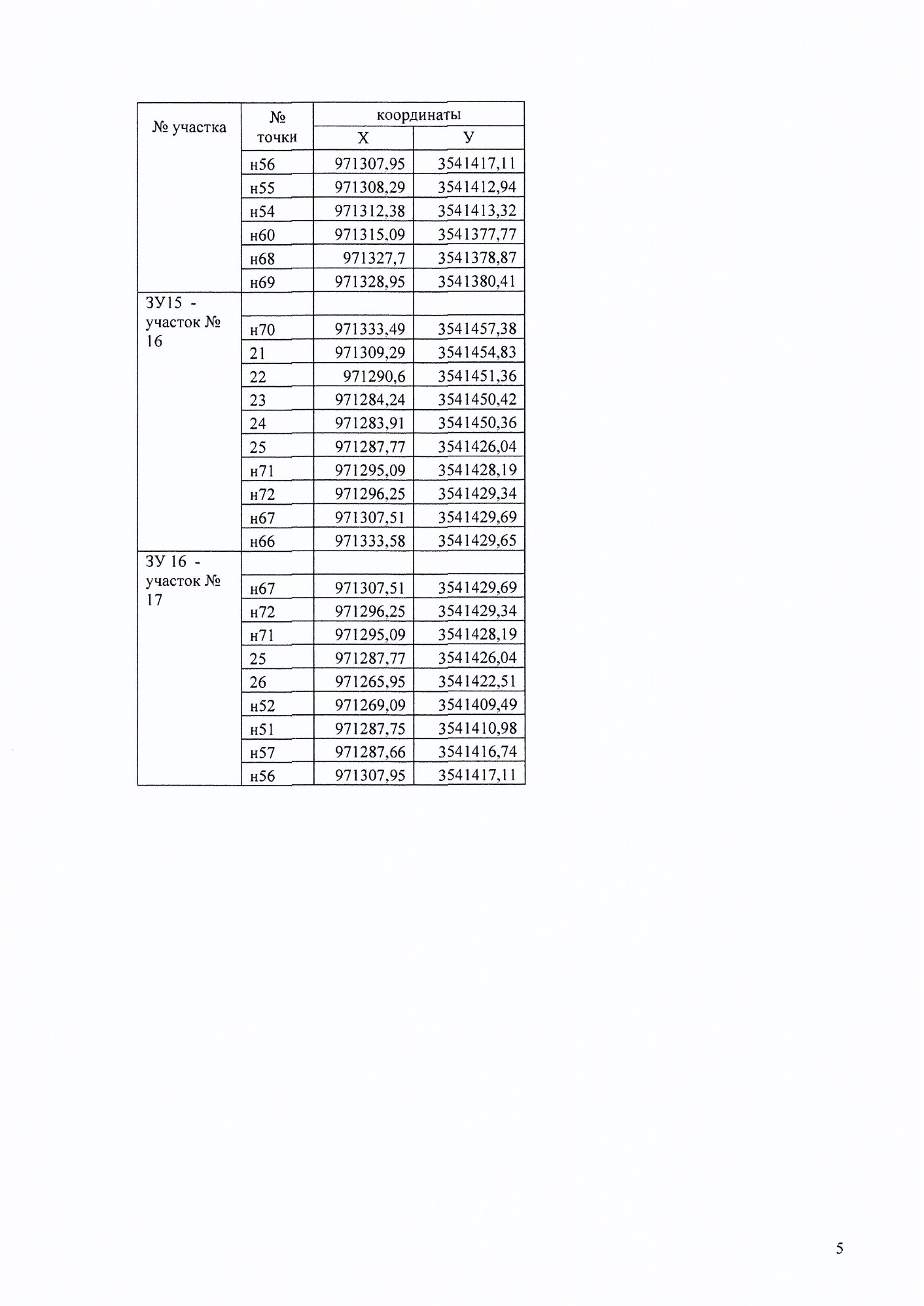 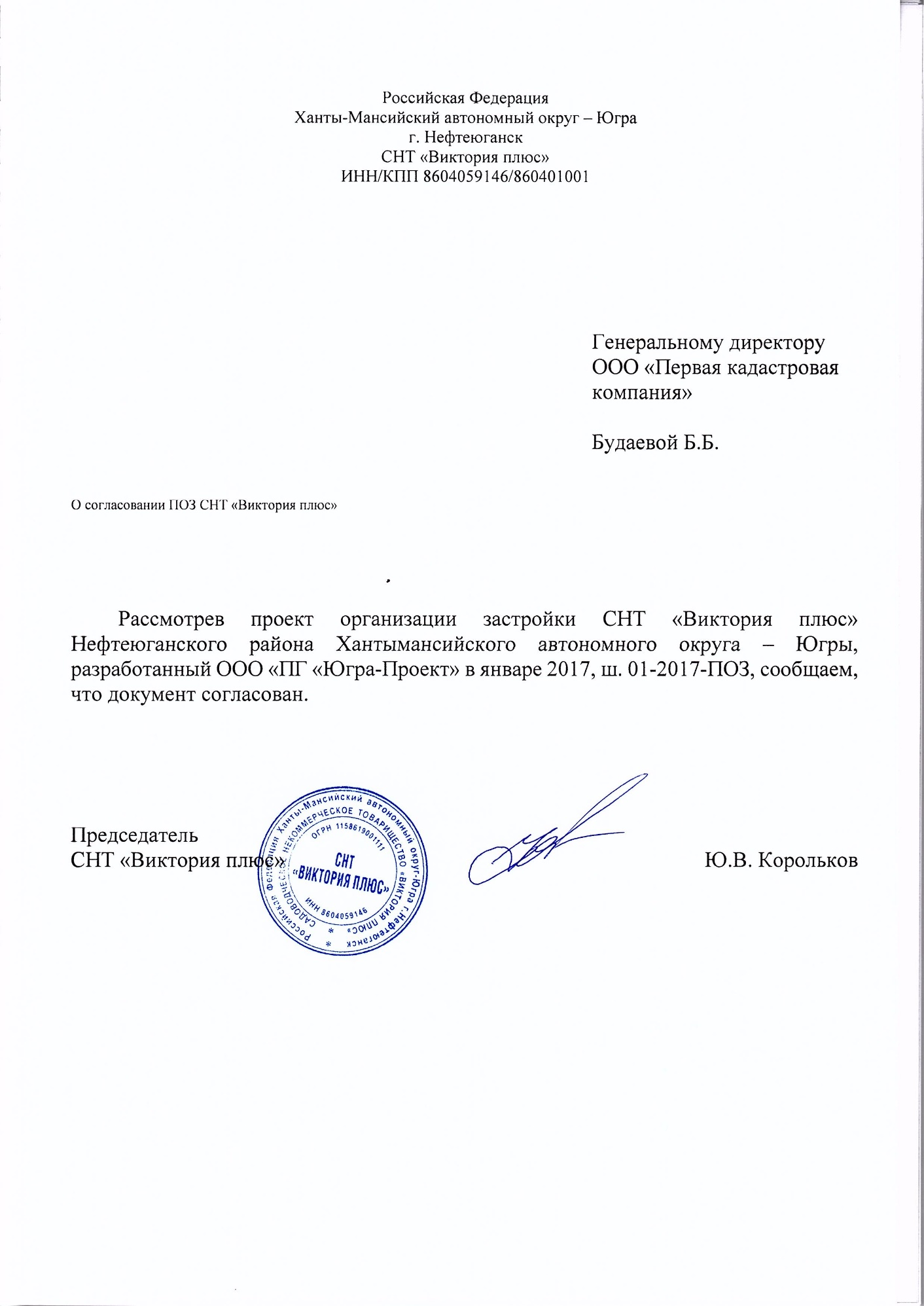 31.03.2017№ 519-па№ 519-паПриложение  к постановлению администрацииНефтеюганского районаот 31.03.2017 № 519-паСОДЕРЖАНИЕСОДЕРЖАНИЕСОДЕРЖАНИЕСОДЕРЖАНИЕРазделОбозначениеНаименование№ страницы01-2017-ПОЗПроект организации застройки. Пояснительная записка1Общие данные32Используемая литература и нормативная документация43Анализ современного использования территории53.1Существующее использование территории53.2Природно-климатические условия53.3Ограничения использования территории64Архитектурно-планировочные решения75Технико-экономические показатели86Транспортная инфраструктура87Инженерное обеспечение98Водоснабжение, водоотведение и канализация99Электроснабжение910Газоснабжение911Охрана окружающей среды1012Противопожарные мероприятия1013Сметно-финансовые расчеты1001-2017-ПОЗПроект организации застройки. Графическая часть1Опорный планЛист 12Генеральный планЛист 23Схема инженерных сетейЛист 34Обзорная схема СНТ «Виктория плюс» на КПТ КК 86:08:0020801Лист 45Схема перенесения участка СНТ «Виктория плюс» на местность6Чертеж перенесения участка СНТ «Виктория плюс» на местность7Каталог координат земельных участков СНТ «Виктория плюс»№п/пНаименование документаНазвание зоны с особыми условиями использования территорииРазмер, м1Постановление Правительства Российской Федерации от 24.02.2009 №160 «О порядке установления охранных зон объектов электросетевого хозяйства и особых условиях использования земельных участков, расположенных в границах таких зонохранная зона ЛЭП 0,4 кВ22СанПиНа 2.2.1/2.1.1.1200-03 «Санитарно-защитные зоны и санитарная классификация предприятий, сооружений и иных объектов»СЗЗ куста скважины300№ п/п№ участкаплощадь кв. м.1165522781331141441356556656672377711886809911821011596111212581213432131499414151096151612091617521итого-14000наименование показателякол-во участковплощадьплощадьнаименование показателякол-во участковгадоля в общей площади СНТ «Виктория плюс», %земли садовых участков161,486земли для размещения проезда10,15359земли общего пользования (для обустройства коммуникаций и инфраструктуры: ЛЭП и т.д.)10,04823неиспользованные земли (ров, земля вдоль лесополосы и т.д.)10,03572Итого191,6374100